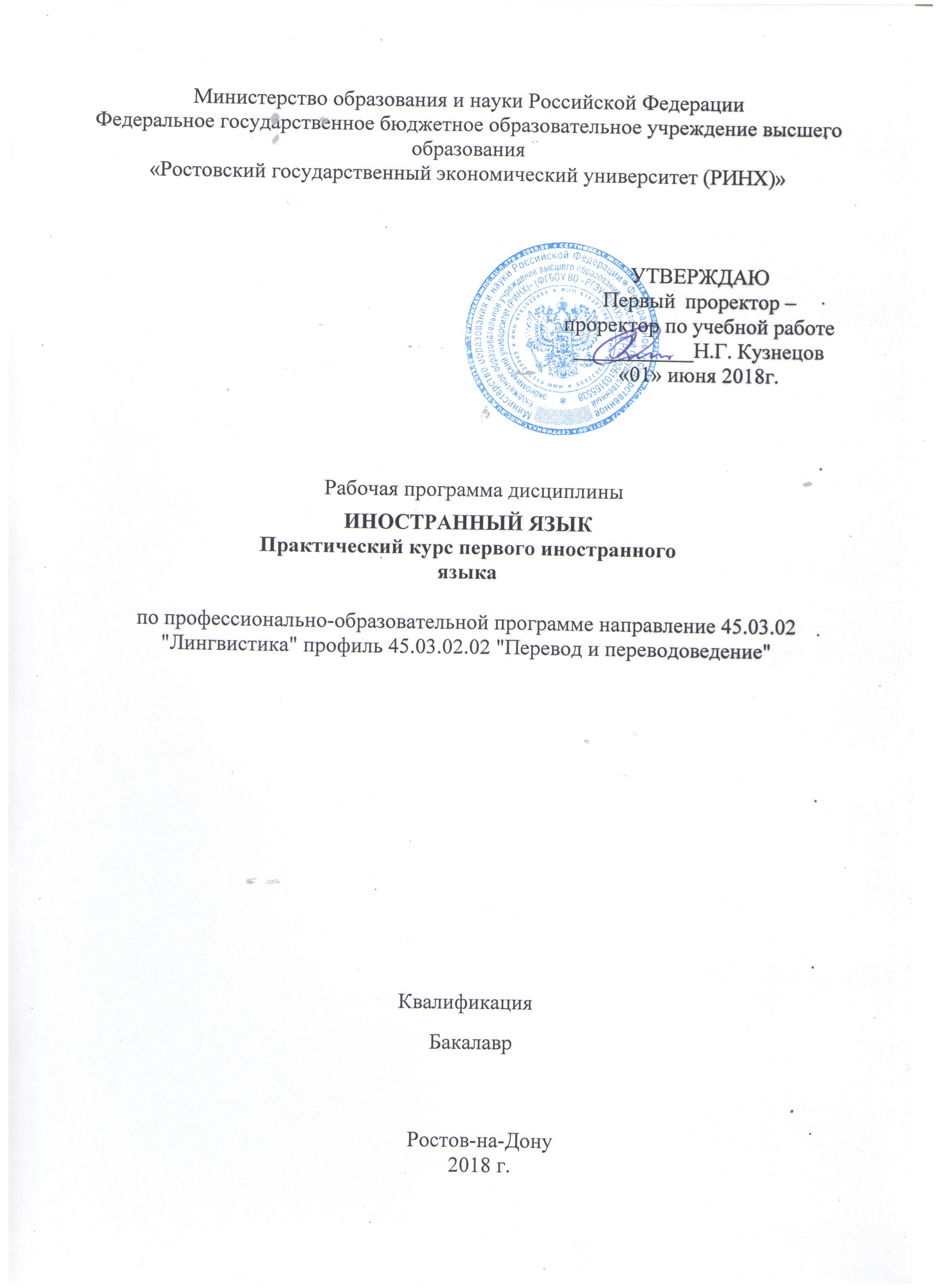 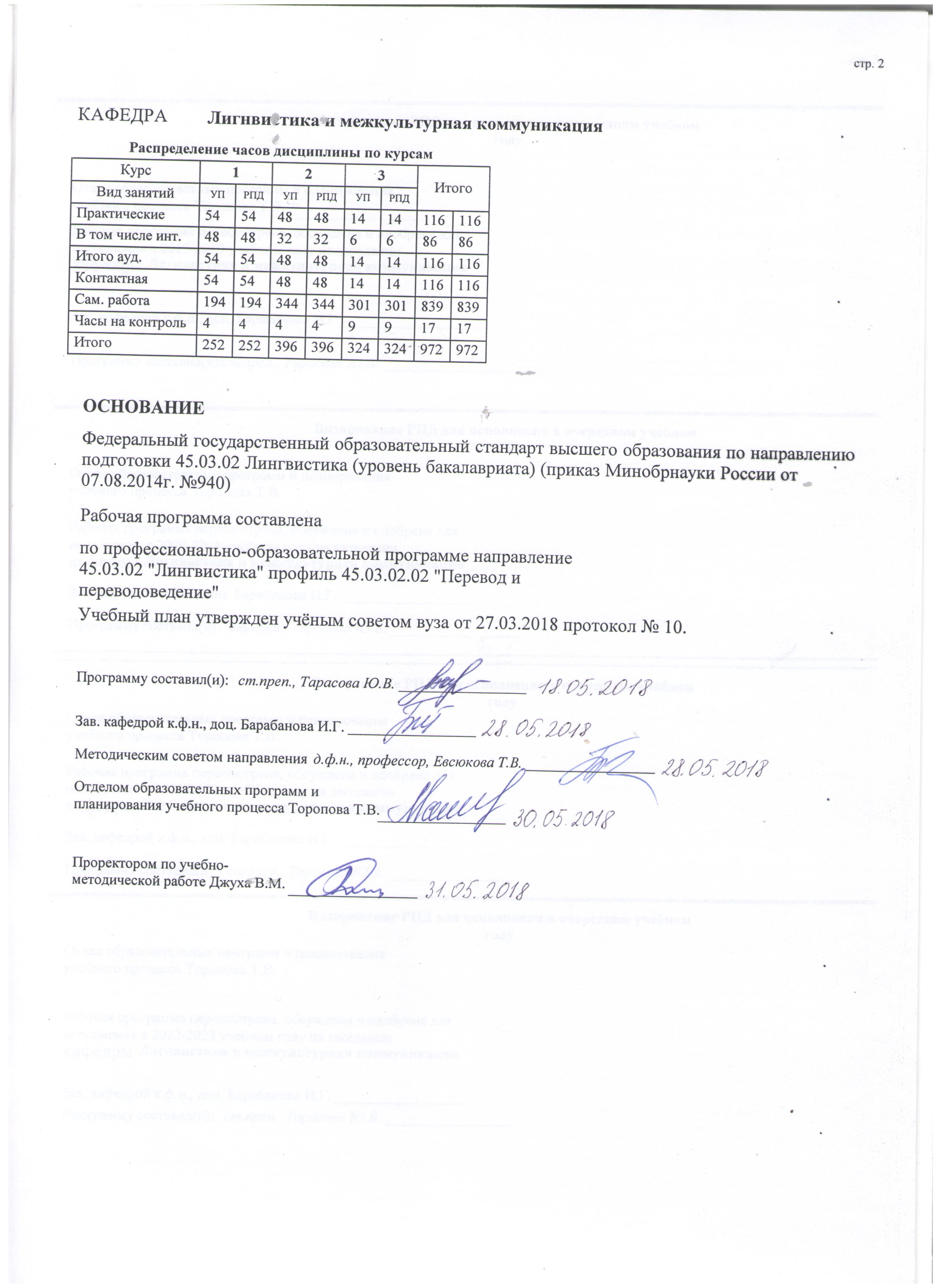 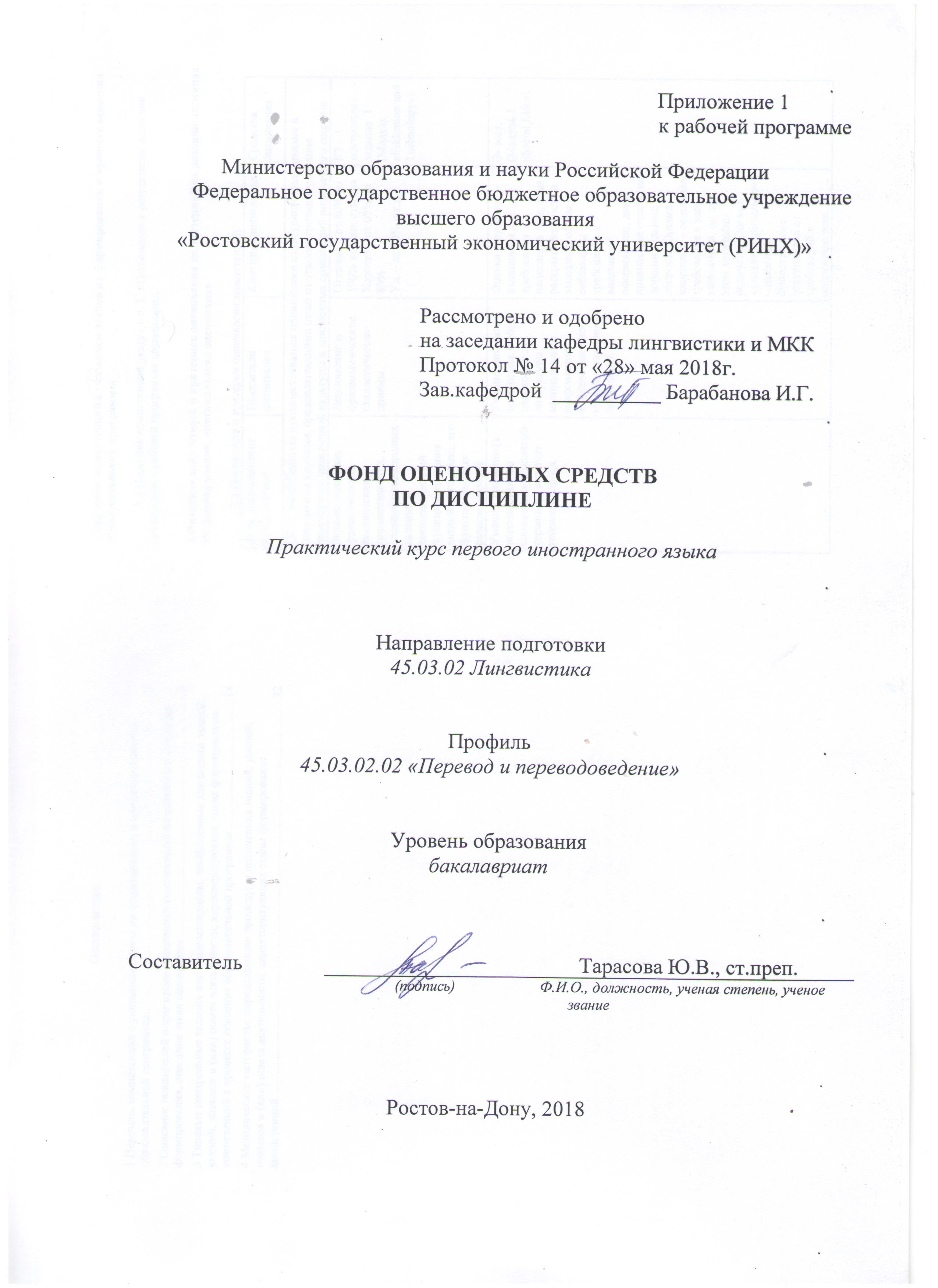 1 Перечень компетенций с указанием этапов их формирования в процессе освоения образовательной программы1.1 Перечень компетенций указан в п. 3. «Требования к результатам освоения дисциплины» рабочей программы дисциплины.2 Описание показателей и критериев оценивания компетенций на различных этапах их формирования, описание шкал оценивания2.1 Показатели и критерии оценивания компетенций:2.2 Шкалы оценивания:Текущий контроль успеваемости и промежуточная аттестация осуществляется в рамках накопительной балльно-рейтинговой системы в 100-балльной шкале:Для экзамена:84-100 баллов (оценка «отлично») - изложенный материал фактически верен, наличие глубоких исчерпывающих знаний в объеме пройденной программы дисциплины в соответствии с поставленными программой курса целями и задачами обучения; правильные, уверенные действия по применению полученных знаний на практике, грамотное и логически стройное изложение материала при ответе, усвоение основной и знакомство с дополнительной литературой;67-83 баллов (оценка «хорошо») - наличие твердых и достаточно полных знаний в объеме пройденной программы дисциплины в соответствии с целями обучения, правильные действия по применению знаний на практике, четкое изложение материала, допускаются отдельные логические и стилистические погрешности, обучающийся  усвоил основную литературу, рекомендованную в рабочей программе дисциплины;50-66 баллов (оценка «удовлетворительно») - наличие твердых знаний в объеме пройденного курса в соответствии с целями обучения, изложение ответов с отдельными ошибками, уверенно исправленными после дополнительных вопросов; правильные в целом действия по применению знаний на практике;0-49 баллов (оценка неудовлетворительно) - ответы не связаны с вопросами, наличие грубых ошибок в ответе, непонимание сущности излагаемого вопроса, неумение применять знания на практике, неуверенность и неточность ответов на дополнительные и наводящие вопросы».Для зачета:50-100 баллов (зачет)   выставляется, если обучающийся продемонстрировал знания, умения и владения в объеме 2/3 изученного материала, соответствующие оценке «удовлетворительно» или выше;0-49 баллов (незачет) выставляется, если студент продемонстрировал недостаточные знания, умения и владения в более чем половины  изученного материала,  которые соответствуют  оценке «неудовлетворительно».3 Типовые контрольные задания или иные материалы, необходимые для оценки знаний, умений, навыков и (или) опыта деятельности, характеризующих этапы формирования компетенций в процессе освоения образовательной программыМинистерство образования и науки Российской ФедерацииФедеральное государственное бюджетное образовательное учреждение высшего образования«Ростовский государственный экономический университет (РИНХ)»Кафедра лингвистики и межкультурной коммуникации Вопросы к зачетупо дисциплине  Практический курс первого иностранного языка1.Personal Information.2.My Family, Surroundings, Friends.3.My Home. The House of My Dream.4.My Working Day.5.My Day off.6.My Native City.7.Our University.8.Seasons and Weather.9.Different Continents10.Different Countries, Nationalities and Their Traditions.11.Holidays in Russia.12.Holidays in Britain.13.Education in Russia.14.Education in Britain.15.My Future Profession.16.London.17.Moscow, St Petersburg.18.Youth Organizations.19.Political System in Britain.20.Career.21.Youth Problems.22.Dwellings.23.Environmental Protection.24.Holidays. Travel.25.Prominent People in Britain.26.Hobby. Hunting. Fishing.27.Sport.28.Olympic Games.29.English Writers.30.Healthy Food.Составитель ________________________                                                                               (подпись)«____»__________________20     г. Критерии оценки: - оценка «зачтено» выставляется студенту, если он прочно усвоил предусмотренный программный материал; правильно, аргументировано ответил на все вопросы, с приведением примеров; показал глубокие систематизированные знания, владеет приемами рассуждения и сопоставляет материал из разных источников: теорию связывает с практикой, другими темами данного курса, других изучаемых предметов; без ошибок выполнил практическое задание; обязательным условием выставленной оценки является правильная речь в быстром или умеренном темпе, умело отстаивает свою точку зрения, аргументированно излагает материал.- оценка «не зачтено» выставляется студенту, который не справился с 50% вопросов и заданий билета, в ответах на другие вопросы допустил существенные ошибки. Не может ответить на дополнительные вопросы, предложенные преподавателем. Целостного представления о взаимосвязях, компонентах, этапах развития культуры у студента нет.Министерство образования и науки Российской ФедерацииФедеральное государственное бюджетное образовательное учреждение высшего образования«Ростовский государственный экономический университет (РИНХ)»Кафедра лингвистики и межкультурной коммуникации Вопросы к экзаменупо дисциплине  Практический курс первого иностранного языка1.Education in Russia.2.Education in Britain.3.Methods of Leaning the Language.4.English Literature.5.Professions.6.Computer Programs7.The Global Net 8.Etiquette.9.Mass Media.10.Social System in Great Britain.11.Children. Education.12.Science Progress.13.Great Britain. Geographical Position.14.Sightseeing in London.15.Main Cities.16.Public Transport.17.History of Great Britain18.People.19.Museums in Russia.20.Museums in Great Britain.21.Political System in Great Britain.22.English Literature.23.Modern World.24.Perspective Professions.25.National Cuisine.26.Exhibitions.27.Advertisement.28.Social System in Great Britain.29.New Generation.30.Galleries and Museums.Составитель ________________________ «____»__________________20     г. Критерии оценки: оценка «отлично» выставляется студенту, если правильно выполнено более 80% заданий; оценка «хорошо» выставляется студенту, если правильно выполнено более 60% заданий; оценка «удовлетворительно» выставляется студенту, если правильно выполнено более 40% заданий; оценка «неудовлетворительно» выставляется студенту, если правильно выполнено менее 40% заданий. Министерство образования и науки Российской ФедерацииФедеральное государственное бюджетное образовательное учреждение высшего образования«Ростовский государственный экономический университет (РИНХ)»Кафедра лингвистики и межкультурной коммуникации Перечень устных тем для опросапо дисциплине  Практический курс первого иностранного языкаМодуль 1«Social Life»Personal Information.My Family, Surroundings, Friends.My Home. The House of My Dream.My Working Day.My Day off.My Native City.Our University.Seasons and Weather.Different ContinentsDifferent Countries, Nationalities and Their Traditions.Модуль 2 «Education and Technology»Holidays in Russia.Holidays in Britain.Education in Russia.Education in Britain.My Future Profession.London.Moscow, St Petersburg.Youth Organizations.Political System in Britain.Career.Модуль 3 «My Home»Youth Problems.Dwellings.Environmental Protection.Holidays. Travel.Prominent People in Britain.Hobby. Hunting. Fishing.Sport.Olympic Games.English Writers.Healthy Food.Модуль 4 «Computers in our Life»Education in Russia.Education in Britain.Methods of Leaning the Language.English Literature.Professions.Computer ProgramsThe Global NetEtiquette.Mass Media.Social System in Great Britain.Модуль5 «History Lessons»Children. Education.Science Progress.Great Britain. Geographical Position.Sightseeing in London.Main Cities.Public Transport.History of Great BritainPeople.Museums in Russia.Museums in Great Britain.Модуль 6 «Arts»Political System in Great Britain.English Literature.Modern World.Perspective Professions.National Cuisine.Exhibitions.Advertisement.Social System in Great Britain.New Generation.Galleries and Museums.Регламент проведения мероприятия оценивания: индивидуально, предел длительности ответа по каждой теме- 5-7 мин.Критерии оценки:оценка «отлично» выставляется обучающемуся, если он умеет логично и связно вести беседу, соблюдать очередность при обмене репликами, давать аргументированные и развернутые ответы на вопросы, умеет начать и поддерживать беседу, а также восстановить ее в случае сбоя: переспросить, уточнить. Владеет лексикой по данной теме (словарный запас соответствует поставленной задаче и требованиям данного года обучения языку) Произношение (правильное произнесение звуков английского языка, правильная постановка ударения в словах, а также соблюдение правильной интонации в предложениях).оценка «хорошо»: грамотное и логичное изложение своих мыслей по данному вопросу, допускаются отдельные логические и стилистические погрешности; использование средств логической связи на соответствующем уровне.оценка «удовлетворительно» – наличие твердых знаний в объеме пройденного курса в соответствии с целями обучения, изложение ответов с отдельными ошибками.оценка «неудовлетворительно» ответы не связаны с вопросами, наличие грубых ошибок в ответе, непонимание сущности излагаемого вопроса, неумение применять знания на практике, неуверенность и неточность ответов на дополнительные и наводящие вопросы.Министерство образования и науки Российской ФедерацииФедеральное государственное бюджетное образовательное учреждение высшего образования«Ростовский государственный экономический университет (РИНХ)»Кафедра лингвистики и межкультурной коммуникации Темы эссепо дисциплине  Практический курс первого иностранного языкаМодуль 1«Social Life»ЭС 1.1.An Informal Letter describing a house for rent.2. An essay providing solution to a problem.Модуль 2 «Education and Technology»ЭС 2.1. Famous people’s profiles.2.  A news report.Модуль 3 «My Home»ЭС 3.Describing clothes for a fashion magazine.An assessment report.Модуль 4 «Computers in our Life»ЭС 4.A formal transactional letter.An opinion essay.Модуль5 «History Lessons».ЭС 5.English writer’s Profile.A Letter to the Editor.Модуль 6 «Arts».ЭС 6.An article describing visit to a place.A letter of complain.Регламент проведения мероприятия оценивания: индивидуально, не менее 120 -180 слов по теме.Критерииоценки:оценка «отлично»: отсутствуют орфографические ошибки, грамматические ошибки, соблюден объем работы, соответствие теме, отражены все указанные в задании аспекты, стилевое оформление речи соответствует типу задания, аргументация на соответствующем уровне, соблюдение норм вежливости.оценка «хорошо» – допускаются орфографические и  отдельные грамматические, логические и стилистические погрешности. Содержание (соблюдение объема работы, соответствие теме, отражены все указанные в задании аспекты, стилевое оформление речи соответствует типу задания, аргументация на соответствующем уровне, соблюдение норм вежливости).оценка «удовлетворительно» – наличие твердых знаний в объеме пройденного курса в соответствии с целями обучения, изложение ответов с отдельными ошибками.оценка «неудовлетворительно» – ответы не связаны с вопросами, наличие грубых ошибок в ответе, непонимание сущности излагаемого вопроса, неумение применять знания на практике.Министерство образования и науки Российской ФедерацииФедеральное государственное бюджетное образовательное учреждение высшего образования«Ростовский государственный экономический университет (РИНХ)»Кафедра лингвистики и межкультурной коммуникации Комплект для выполнения контрольного заданияпо дисциплине  Практический курс первого иностранного языкаКонтрольное задание 1.Модуль «Education and Technology»Task 1Use the proper article….. Venezuela is a beautiful country in ….. South America which has something to offer to every visitor. There are tropical beaches where ….. land meets ….. Caribbean Sea and …. Atlantic Ocean. To ……. East there are …… snow-capped peaks of ….. Andes Mountains and in …. South there is …… Amazonian rainforest. Most tourists come into …. country by …. air, landing in …. capital city,  …. Caracas. While you are in there, …. Plaza Bolivar with its architecture from …. 17th century is well worth a visit as is …. busy  ……. Parque Central.Task 2Fill in the blanks with prepositions or adverbsThe StrandA long time ago, the Strand was a thin line ….. houses …. the road linking the city and the royal Westminster. Gradually it became one …. the most famous thoroughfares … London. Every visitor … London goes … the Strand. Today it’s the main artery … a busy commercial district. Though it hasn’t the elegance …. The true west end, the Strand has an atmosphere …. the working world.….. the eighties and nineties … the last century the Strand was a center of entertainment.Task 3Circle the correct item1. The two ………. Demanded a ransom of  £150,  order to release the businessman.A   burglars             B  kidnappers        C  muggers2. Don’t forget to …….. the blender in before turning it on otherwise it won’t work.A  switch      B  put           C    plug3. The boy …… was speaking to your daughter is the captain of the football team.A  who        B which          C  whose4. isn’t the soup delicious? It was made ……. mushrooms and onions.A   by                 B  from                   C   with5. Professor Marcus is married …….. a well-known actress.A    to                     B  with                    C  at6. We ………. to complete our reports before lunchtime.A    had made              B   were made                    C  must be made7. When raveling by airplane, keep I ………. That your luggage shouldn’t be more than 20 kilos.A thoughtB mindC reason8. I haven’t ………. to attend the meeting. Have you?A   being asked         B   be asked                     C been asked9. He’s got two brothers, one of ……  lives in the USA.A whom        B    which                 C whose10. If you are caught ………. on an exam, you’ll not receive a grade.A     deceiving          B    forging                  C cheatingКЗ 2. (Контрольное задание №2)Модуль «Computers in our Life»Task 1Fill in the correct word derived from the word in bold.Fill in the ……………………………. form and we will send you a new credit card.      APPLYThis beautiful piece of …………………….. was given to me by my granny. JEWELKerri loves ………………………….. music and dance.  TRADITIONI never buy things that I don’t ……………………….. need. ACTUALThis area is considered ……………………………. because the water is full of sharks. DANGERTask 2Put the verbs into the correct tense.Do you want a holiday that is really out of this world? Well how about booking tickets for two weeks in outer space. This …………… (be) a dream of science-fiction writers for decades but some scientists are predicting that soon this dream ……………….. (become) a real possibility. It seems that big business ……………………… (also/realize) that there is plenty of money to be made from taking tourists into orbit. The race is on to build a cheap and reusable spacecraft to carry passengers and freight. Once they ……………. (be) in space, these tourists ……………. (need) somewhere to stay. A Japanese company ………………… (already/make) plans to build the first space hotel. They say that they ……………… (be) ready to accept the first guests in as little as five years. The guests ……………. (pay) more than £ 40,000 and many ………….. (suffer) from space sickness, but this isn’t expected to put off people who ……………… (look for) the ultimate adventure holiday.Task 3Circle the correct item:She leaned over and … quietly in his ear.A clapped B wept C whispered D yawnedI always … hands with someone when I meet them for the first time.A wave B shake C give D clapTom is as proud as a … .A parrot B lion C peacock D fox He was so angry his … was red.A head B palm C face D heart Sarah has been a bit depressed lately so we have bought her some flowers to … her up.A calm B cheer C loosen D ease She finds it difficult to … her feelings.A say B express C tell D givePeter is very annoyed … Paul so he isn’t speaking to him.A for B to C of D with I don’t feel well. I think I’ll make an appointment … the doctor today.A at B to C with D for I’ve trying to get … to the bank all morning.A at B with C through D inI’m absolutely …! I haven’t slept all night.A furious B exhausted C delighted D horrifiedКонтрольное задание № 3. Модуль 6 «Arts».Task 1Circle the correct tense:I’m afraid I can’t make it tonight. I … the estate agent at 7 o’clock.A see B am seeing C have seen D have been seeing The film … at 7:30.A has been starting B has started C is starting D startsHe … to find a cleaning woman for a month now.A has been trying B tries C is trying D has tried Look! You … coffee all over my desk!A have spilt B have been spilling C were spilling D spill He … the property section of the newspaper every day, but he still hasn’t found anything.A has been reading B is reading C have read D readTask 2Fill in the words from the list to complete an idiom:Feet, time, suitcase, move, line, weather.This new job in sales means that I’ll have to live out of a … for months.I’ll drop you a … as soon as I get there and let you know what’s going on.I can’t wait to put my … up and forget about work.Come on! If you don’t get a …, we’ll miss the train.I’ve been feeling a bit under the … all week.We arrived in the nick of … . The show was about to start as we sat down.Task 3Circle the correct item:It’s a film about a famous … who discovered an island no one had ever travelled to before.A pilgrim B sightseer C explorer D backpacker Our boss is very …; she is always calm and relaxed.A self-centered B easy-going C down-to-earth D level-headedI picked up a great travel … about Russia at the travel agent’s.A leaflet B pamphlet C brochure D prospectus The cruise was cancelled due to the … sea.A calm B rough C open D darkAnn loves to … every new fashion.A start B follow C sit D passWhat was your first … of the new Math’s teacher? Was she nice?A look B view C impression D sightThe road was blocked so we had to take an alternative … via Arlington Avenue.A road B route C street D lane Mrs. Smith was a rather old-fashioned woman with … beliefs.A conventional B adventurous C imaginative D immature The minister was in the public … after the scandal was exposed.A eye B service C interest D lightBill is on a business … to Mexico.A travel B trip C journey D voyageКритерии оценки:оценка «отлично»: отсутствуют орфографические ошибки, грамматические ошибки, соблюден объем работы, соответствие теме, отражены все указанные в задании аспекты, стилевое оформление речи соответствует типу задания, аргументация на соответствующем уровне, соблюдение норм вежливости.оценка «хорошо» – допускаются орфографические и  отдельные грамматические, логические и стилистические погрешности. Содержание (соблюдение объема работы, соответствие теме, отражены все указанные в задании аспекты, стилевое оформление речи соответствует типу задания, аргументация на соответствующем уровне, соблюдение норм вежливости).оценка «удовлетворительно» – наличие твердых знаний в объеме пройденного курса в соответствии с целями обучения, изложение ответов с отдельными ошибками.оценка «неудовлетворительно» – ответы не связаны с вопросами, наличие грубых ошибок в ответе, непонимание сущности излагаемого вопроса, неумение применять знания на практике, неуверенность и неточность ответов на дополнительные и наводящие вопросы.Министерство образования и науки Российской ФедерацииФедеральное государственное бюджетное образовательное учреждение высшего образования«Ростовский государственный экономический университет (РИНХ)»Кафедра лингвистики и межкультурной коммуникации Тесты письменные или компьютерныепо дисциплине  Практический курс первого иностранного языкаТеst1Модуль «Social Life»Task 1Put the verbs in brackets into the gerund or the infinitive:1.Don’t forget ...............(lock) the door before .............. (go) to bed. 2. The boys like ..............(play) games but hate ...............(do) lessons. 3. I regret .................. (inform) you that your application has been refused. 4. Would you mind .................(shut) the window? I hate .................(sit) in a draught. 5. Do stop .............(talk); I am trying ..............(finish) a letter. 6. My watch keeps ...............(stop). - That’s because you keep ..............(forget) .............(wind) it. 7. I’ll never forget .............(travel) across America. - But you forgot ..............(send) me a postcard, didn’t you? 8. I hate ............(ask) you, but can you help me with the housework? - Sure, but remember I hate ................(do) the vacuuming. 9. He hates ...............(answer) the phone, and very often just let it ..............(ring). 10. I prefer ...............(drive) to ................ (be driven). 10. Would you mind ............ (lend) me £5? I forgot ............ (cash) a cheque. 11. I tried ............. (explain) to him but he refused ............... (listen) and went on .............(grumble). 12.  Try .............(forget) it; it isn’t worth .............. (worry) about. 13. I distinctly remember ................(pay) him. I gave him £2. 14. Did you remember ...............(give) the key of the safe? - No, I didn’t. I’ll go and do it now. 15. Did you remember .............(lock) the door? - No, I didn’t. I’d better ..............(go) back and ..............(do) it now.Task 2Fill in the blanks with the constructions “it is” or “there is/are”:… autumn, but the day is fine.… a bright day, but … rather cold.… still a few flowers in the flower beds. … a few leaves on the trees, too.… a pity … not a holiday to – day. … so warm … no wind, no rain.… a lot of flowers in the grass under the trees … Thursday.… three days left until Sunday.… dark. … no stars in the sky. … windy. … rain in the air. … wet and gloomy in May.Task 3Insert articles if necessary:It's … evening. It's … late evening. It's … quiet evening.  … weather is lovely.Shall I treat you to … apple or … pear?  I always prefer … apples to … pears.… door is locked. Have you … telephone.… airplane in which Francis was travelling East ran into … heavy weather.I think I can give you … good advice.Martin Eden had done his us u a I day's work, which was the equivalent to … week's work of … average successful writer.I am grateful to you for … money you gave me.Andrew was the first to break … silence.… dampness of this part of … country disagreed with … travelers.… dampness in the air is called humidity.Task 4Put in the right form of the adjectives:Summer is the (warm) of the four seasons.My brother looks much … than myself (young).I cannot imagine … situation (awkward).Scientists tell us the diamond is … substance known. (hard).It is my opinion that the Swan Lake is by far … ballet we have. (good).… we go into the thing, … complex the matter becomes. (much).It was … thing that ever happened to me. (bad).What is … news? (late) He a (ways) comes … than usual. (late).Test 2Модуль  «My Home»Task1Fill up the blanks with prepositions where necessary:Is he reading … pleasure? No, he is reading … his history examination.My friends go in … various kinds … sports.They answered … the letter … the same day.She smiled … us but didn't reply anything.The boys had been waiting … them … three days but the visitors never came again.The old man said he couldn't play … the piano … us because he was … … practice.Now listen … me, I will tell you what happened … me just the other day.I think I'll drop … … the post – office on my way home.The boy was so good … mathematics that he was soon far ahead … the rest … the class.Task 2Fill in the blanks with the following modal verbs and their equivalents: can, could, be able to, must, have to, needn't, shall:I … not go to the theatre with them last night, I … revise the grammar rules and the words for the test.All of us … be in time for class.… you … work hard to do well in English?… we discuss this question now?“… you … come and have dinner with us tomorrow?”  “I'd love to.”Mother … cook dinner after work.On Sunday I … go to the library but I … get the necessary book as I came too late.I am glad I … (not) finish this work yesterday.He thought he … speak to him on the phone I the next day.Task 3Open the brackets using, the appropriate form of the tense – Simple or Progressive:“You (to hear) the speaker well?” “Yes, I (to hear) him clearly, I (to listen) very attentively, but still I (not to understand) what he (to drive) at.”“You (to go) my way? I can give you a lift.”I (to look) at the barometer and (to see) that it (to fall).You (to see) that woman in the corner? She (to have) her dessert now. As soon as she (to leave) we (to occupy) the table.“Where you (to hurry)?” “I (to be) afraid to miss the 2.35 train. My friend (to come) with it.”Andrew (to write) the label when the surgery bell (to ring) and presently a short man (to enter). A dog (to follow) him. There (to be) silence while the man (to look) Andrew up and down. “I (to see) a light in your window as I (to pass),” – he (to say).Jim's way (to lie) along the quays. He (to walk) slowly. The multitude of ships of all sizes and nations (to sing) at their work; in another sailors (to hand) to threads that (to seem) no thicker than a spider;Task 4Open the brackets using the Present Perfect, Present Simple or Past Simple:“You ever (to be) to this picture gallery?” “Yes, I (to visit) it once when a youth, and the pictures (to make) a great impression on me.”“I (not to see) anything of Jare lately. When you (to see) her last?” “I (to meet) her two days ago. I (to thing) she (to change) very much.”The Egyptian civilization (to be) the oldest which (to leave) us art. It (to begin) about five thousand years ago. The story of Egyptian art (to cover) three thousand years and (to include) the art of different periods.We (to live) in a big but old building in the centre of Moscow. We (to live) there since 1946. Soon we (to move) into a new flat in another district.“You (to have dinner) already?” “No, not yet. The waitress (to take) my order 15 minutes ago and (not to bring) me anything yet.”He is a night watchman. He (to work) there for five years. He (to work) at night and (to sleep) in the daytime. But he never (to have) enough sleep.“You again (to be late) this morning?”We (to arrive) in England last February at five o'clock. We both (to be sick) on the journey. Besides I (to leave) my camera on the ship and I (to be upset).Test 3Модуль  «History Lessons»Task1Fill in the blanks with articles where necessary and translate:There were only … two people in … room when I went in, … woman and … child. … child was sitting at … table by … window, playing with … toy, white … woman, I thought she was … child's mother, was sitting in … chair nearest … the door reading … magazine. Since … Dr. Thompson was … only doctor in … district, I had expected his surgery to be more crowded.Presently … nurse opened … door of … consulting room and invited … patient in.  “… doctor will see you now, … Mrs. Smith”, she said to … woman sitting near … door.“Come on, Tommy”, said … mother to … boy, “… Dr. Thompson is waiting for us, leave … toy here on … chair.”Task 2Fill up the blanks with prepositions if necessary:I think I'll be able to speak … him … it … the telephone.“What are you going to do … the weekend?” “I'm not sorry … it at all.”My brother is leaving Rome … Moscow. He will be here … Saturday, I'm sure.My brother is … holiday now. He always goes … the seaside … his holiday.Which book are you working … now?This man can be relied … .I'd like this letter to go … air mail.I wonder why you aren't pleased … your son's progress. I find he's doing well … many subjects.I'm afraid I haven't got any small change … me. Can you give me change … a pound note?The man spoke … a whisper, and there was a strange expression … his eyes.Task 3Fill in the gaps choosing an appropriate word from the list: (sea, shore, beach, seaside, coast).We went to the … every morning.The ship was wrecked on the Kent … .We'll soon be able to see the French … .The sea was so rough that the boat was thrown onto the … .The … gets very crowded by 11 o'clock.The Crimean … is very beautiful.There are numerous islands off the … .I want to go to the … for a holiday.The village is on the South … .The children spent hours on the … collecting shells and looking for shrimps in the rock pools.Task4Use the proper articleBath… Bath is … Britain’s oldest and famous spa … hot springs there with the most highly active mineral water are the only hot springs on … British Isles.  … city is built in … valley on … hill sides on … . Avon … baths were built by … Romans. …Romans bath form … finest group of Roman remains in … Britain. For three hundred and fifty years … Bath was … Roman health resort and remains of … Roman temples are amazing. … Bath is … part of … English history.Test 4. Модуль «Arts».Task 1Fill in the blanks with prepositions or adverbsWindsor CastleTo catch a glimpse … the past one has just to look … the huge Windsor Castle which has been the residence of the Kings and Queens … England … 800 years. The buildings do not look cheerful by far, but neither do they look too gloomy considering the style and the age.The building … the present site is undoubtedly … Norman origin and the site itself was originally chosen … strategic purposes.Historical books are full … stories which attribute the origin … the Castle … Roman and Saxon times but they are probably only legends.The early Norman structure was some of … fortification protected … a moat. … the reign … the Norman Kings the Castle grew … importance.Task 2Circle the correct item1.He has straight brown hair with a centre ……….. .A parting              B arch  C wave                 D curl2.If you multiply four by four, you ……… sixteen.A are getting         B have got         C get                   D will be getting3. That blouse is ………. To the one Jane has.A same               B as                     C matching            D identical4. How …………. Apples do you need?A much           B some                    C many               D few5. ……….. Kate nor Jim remembered his birthday.A Either               B Neither  C Both               D None6. He ………… the book by tomorrow night.A will have read       B am reading       C have read        D will have been reading7. You can buy a ………. in the furnishing department.A   cooker                B lamp     C hammer           D tie8. Her essay ………… by next week.A is written          B is being written       C will have written     D will be written9. The Amazon is ……… to many species of plants and animals.A birthplaceB house            C home                 D location10. Mary learned how to swim five years ……..A beforeB agoC afterD sinceTask 3Fill in the correct word derived from the word in bold.The music store has the largest ………………… of CDs in the town.  VARYExtreme kayaking is a very ……………………..sport. DANGERWhat’s your …………………place to go on holiday? FAVOURFor better ……………………… against sunburn, make sure you wear sun block. PROTECTFingerprint ……………………….. will soon replace passports at all major airports. IDENTIFYTask 4Put the verbs into the correct tense.Dear Sally,By the time you get this letter, I ………….(be) on my way to a sales conference in the Bahamas! I still can’t believe that my boss said I could go. The company limo ……………...(pick) me up from my house at 6:30 on Friday morning and by 7 pm I ……….. (sit) on the beach, watching my first Bahamian sunset. The conference ……………… (finish) on Friday but my flight doesn’t leave until Sunday so I  ……………… (spend) the whole weekend swimming, sunbathing and sightseeing.Well I’d better go because I ……………. (meet) Darla in town hall in half an hour. She ……………(help) me shop for a new bathing suit.I promise I …………….. (buy) you a really tacky souvenir and , of course, I …………….. (take) lots of photos.I ……………….. (call) you as soon as I get back.Take care of yourself,Love, Nicola.Регламент проведения  мероприятия оценивания: индивидуально, предел длительности всего контроля - 20-25 мин.Критерии оценки:оценка «отлично»: отсутствуют орфографические ошибки, грамматические ошибки, соблюден объем работы, соответствие теме, отражены все указанные в задании аспекты, стилевое оформление речи соответствует типу задания, аргументация на соответствующем уровне, соблюдение норм вежливости.оценка «хорошо» – допускаются орфографические и  отдельные грамматические, логические и стилистические погрешности.  Содержание (соблюдение объема работы, соответствие теме, отражены все указанные в задании аспекты, стилевое оформление речи соответствует типу задания, аргументация на соответствующем уровне, соблюдение норм вежливости).оценка «удовлетворительно» – наличие твердых знаний в объеме пройденного курса в соответствии с целями обучения, изложение ответов с отдельными ошибками.оценка «неудовлетворительно» – ответы не связаны с вопросами, наличие грубых ошибок в ответе, непонимание сущности излагаемого вопроса, неумение применять знания на практике, неуверенность и неточность ответов на дополнительные и наводящие вопросы.4 Методические материалы, определяющие процедуры оценивания знаний, умений, навыков и (или) опыта деятельности, характеризующих этапы формирования компетенцийПроцедуры оценивания включают в себя текущий контроль и промежуточную аттестацию.Текущий контроль успеваемости проводится с использованием оценочных средств, представленных в п. 3 данного приложения. Результаты текущего контроля доводятся до сведения студентов до промежуточной аттестации.Промежуточная аттестация проводится в форме зачета, экзамена.Экзамен проводится по расписанию экзаменационной сессии в письменном виде.  Количество вопросов в экзаменационном задании – 3.  Проверка ответов и объявление результатов производится в день экзамена.  Результаты аттестации заносятся в экзаменационную ведомость и зачетную книжку студента. Студенты, не прошедшие промежуточную аттестацию по графику сессии, должны ликвидировать задолженность в установленном порядке.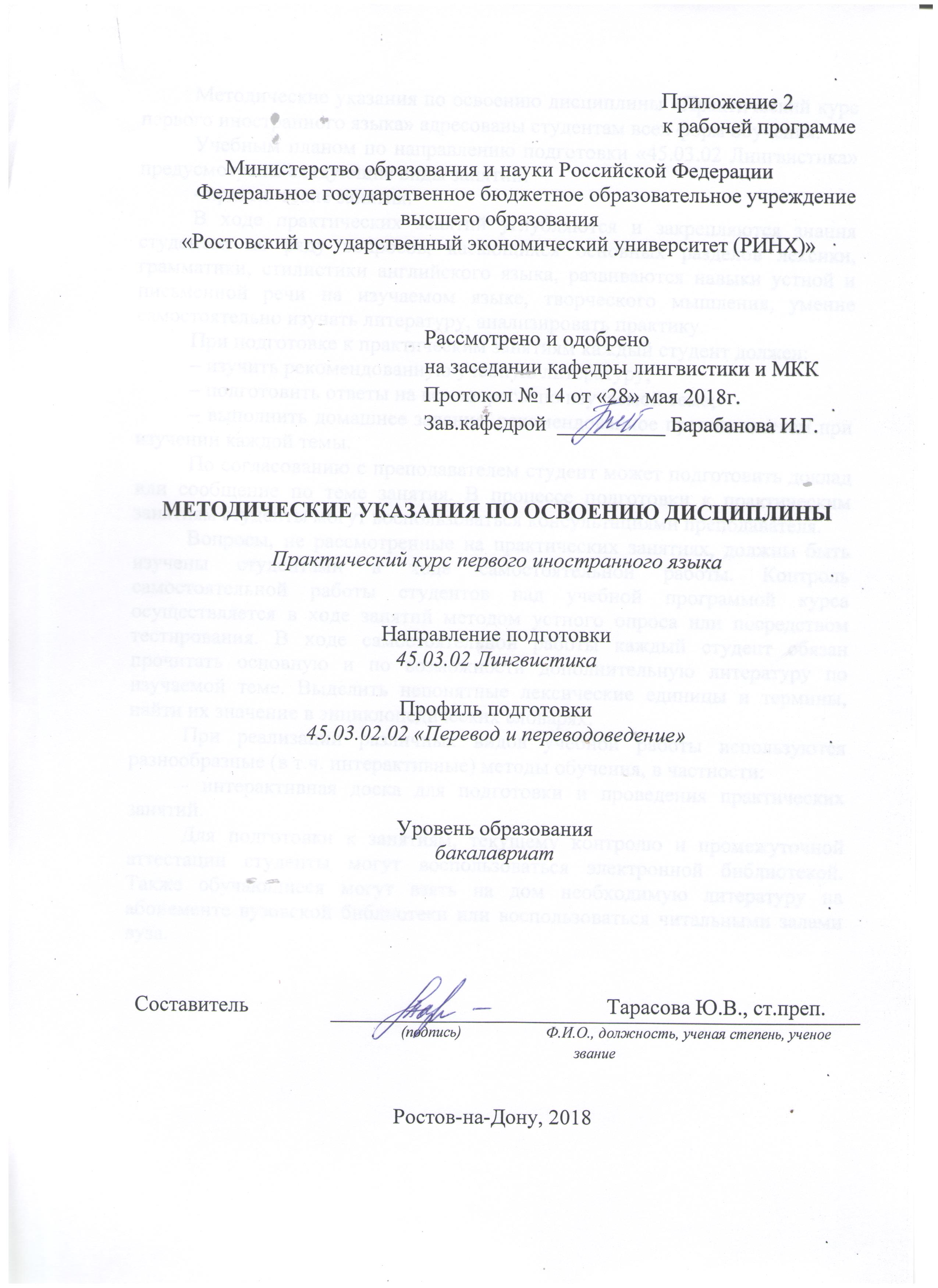 Методические указания по освоению дисциплины «Практический курс первого иностранного языка» адресованы студентам всех форм обучения. Учебным планом по направлению подготовки «45.03.02 Лингвистика» предусмотрены следующие виды занятий:- практические занятия.В ходе практических занятий углубляются и закрепляются знания студентов по ряду вопросов, касающихся основных разделов лексики, грамматики, стилистики английского языка, развиваются навыки устной и письменной речи на изучаемом языке, творческого мышления, умение самостоятельно изучать литературу, анализировать практику.При подготовке к практическим занятиям каждый студент должен: – изучить рекомендованную учебную литературу; – подготовить ответы на все вопросы по изучаемой теме; – выполнить домашнее задание, рекомендованное преподавателем при изучении каждой темы. По согласованию с преподавателем студент может подготовить доклад или сообщение по теме занятия. В процессе подготовки к практическим занятиям студенты могут воспользоваться консультациями преподавателя. Вопросы, не рассмотренные на практических занятиях, должны быть изучены студентами в ходе самостоятельной работы. Контроль самостоятельной работы студентов над учебной программой курса осуществляется в ходе занятий методом устного опроса или посредством тестирования. В ходе самостоятельной работы каждый студент обязан прочитать основную и по возможности дополнительную литературу по изучаемой теме. Выделить непонятные лексические единицы и термины, найти их значение в энциклопедических словарях. При реализации различных видов учебной работы используются разнообразные (в т.ч. интерактивные) методы обучения, в частности: - интерактивная доска для подготовки и проведения практических занятий.Для подготовки к занятиям, текущему контролю и промежуточной аттестации студенты могут воспользоваться электронной библиотекой. Также обучающиеся могут взять на дом необходимую литературу на абонементе вузовской библиотеки или воспользоваться читальными залами вуза.  стр. 3Визирование РПД для исполнения в очередном учебном годуВизирование РПД для исполнения в очередном учебном годуВизирование РПД для исполнения в очередном учебном годуВизирование РПД для исполнения в очередном учебном годуОтдел образовательных программ и планирования учебного процесса Торопова Т.В.Отдел образовательных программ и планирования учебного процесса Торопова Т.В.Отдел образовательных программ и планирования учебного процесса Торопова Т.В.Отдел образовательных программ и планирования учебного процесса Торопова Т.В.Отдел образовательных программ и планирования учебного процесса Торопова Т.В.Отдел образовательных программ и планирования учебного процесса Торопова Т.В.Отдел образовательных программ и планирования учебного процесса Торопова Т.В._______________________________________________________________________________________________________________________Рабочая программа пересмотрена, обсуждена и одобрена дляисполнения в 2019-2020 учебном году на заседанииРабочая программа пересмотрена, обсуждена и одобрена дляисполнения в 2019-2020 учебном году на заседанииРабочая программа пересмотрена, обсуждена и одобрена дляисполнения в 2019-2020 учебном году на заседанииРабочая программа пересмотрена, обсуждена и одобрена дляисполнения в 2019-2020 учебном году на заседаниикафедрыкафедрыкафедрыкафедрыкафедрыкафедрыкафедрыкафедрыкафедрыкафедрыкафедрыкафедрыкафедрыкафедрыкафедрыкафедрыЛигнвистика и межкультурная коммуникацияЛигнвистика и межкультурная коммуникацияЛигнвистика и межкультурная коммуникацияЛигнвистика и межкультурная коммуникацияЛигнвистика и межкультурная коммуникацияЛигнвистика и межкультурная коммуникацияЛигнвистика и межкультурная коммуникацияЛигнвистика и межкультурная коммуникацияЛигнвистика и межкультурная коммуникацияЛигнвистика и межкультурная коммуникацияЗав. кафедрой к.ф.н., доц. Барабанова И.Г. _________________Зав. кафедрой к.ф.н., доц. Барабанова И.Г. _________________Зав. кафедрой к.ф.н., доц. Барабанова И.Г. _________________Зав. кафедрой к.ф.н., доц. Барабанова И.Г. _________________Зав. кафедрой к.ф.н., доц. Барабанова И.Г. _________________Зав. кафедрой к.ф.н., доц. Барабанова И.Г. _________________Зав. кафедрой к.ф.н., доц. Барабанова И.Г. _________________Зав. кафедрой к.ф.н., доц. Барабанова И.Г. _________________Зав. кафедрой к.ф.н., доц. Барабанова И.Г. _________________Зав. кафедрой к.ф.н., доц. Барабанова И.Г. _________________Зав. кафедрой к.ф.н., доц. Барабанова И.Г. _________________Программу составил (и):Программу составил (и):ст.преп., Тарасова Ю.В. _________________ст.преп., Тарасова Ю.В. _________________ст.преп., Тарасова Ю.В. _________________ст.преп., Тарасова Ю.В. _________________ст.преп., Тарасова Ю.В. _________________ст.преп., Тарасова Ю.В. _________________ст.преп., Тарасова Ю.В. _________________ст.преп., Тарасова Ю.В. _________________ст.преп., Тарасова Ю.В. _________________Программу составил (и):Программу составил (и):ст.преп., Тарасова Ю.В. _________________ст.преп., Тарасова Ю.В. _________________ст.преп., Тарасова Ю.В. _________________ст.преп., Тарасова Ю.В. _________________ст.преп., Тарасова Ю.В. _________________ст.преп., Тарасова Ю.В. _________________ст.преп., Тарасова Ю.В. _________________ст.преп., Тарасова Ю.В. _________________ст.преп., Тарасова Ю.В. _________________Визирование РПД для исполнения в очередном учебном годуВизирование РПД для исполнения в очередном учебном годуВизирование РПД для исполнения в очередном учебном годуВизирование РПД для исполнения в очередном учебном годуОтдел образовательных программ и планирования учебного процесса Торопова Т.В.Отдел образовательных программ и планирования учебного процесса Торопова Т.В.Отдел образовательных программ и планирования учебного процесса Торопова Т.В.Отдел образовательных программ и планирования учебного процесса Торопова Т.В.Отдел образовательных программ и планирования учебного процесса Торопова Т.В.Отдел образовательных программ и планирования учебного процесса Торопова Т.В.Отдел образовательных программ и планирования учебного процесса Торопова Т.В.Рабочая программа пересмотрена, обсуждена и одобрена дляисполнения в 2020-2021 учебном году на заседанииРабочая программа пересмотрена, обсуждена и одобрена дляисполнения в 2020-2021 учебном году на заседанииРабочая программа пересмотрена, обсуждена и одобрена дляисполнения в 2020-2021 учебном году на заседанииРабочая программа пересмотрена, обсуждена и одобрена дляисполнения в 2020-2021 учебном году на заседанииРабочая программа пересмотрена, обсуждена и одобрена дляисполнения в 2020-2021 учебном году на заседанииРабочая программа пересмотрена, обсуждена и одобрена дляисполнения в 2020-2021 учебном году на заседанииРабочая программа пересмотрена, обсуждена и одобрена дляисполнения в 2020-2021 учебном году на заседанииРабочая программа пересмотрена, обсуждена и одобрена дляисполнения в 2020-2021 учебном году на заседанииРабочая программа пересмотрена, обсуждена и одобрена дляисполнения в 2020-2021 учебном году на заседанииРабочая программа пересмотрена, обсуждена и одобрена дляисполнения в 2020-2021 учебном году на заседанииРабочая программа пересмотрена, обсуждена и одобрена дляисполнения в 2020-2021 учебном году на заседаниикафедрыкафедрыкафедрыкафедрыкафедрыкафедрыкафедрыкафедрыЛигнвистика и межкультурная коммуникацияЛигнвистика и межкультурная коммуникацияЛигнвистика и межкультурная коммуникацияЛигнвистика и межкультурная коммуникацияЛигнвистика и межкультурная коммуникацияЛигнвистика и межкультурная коммуникацияЛигнвистика и межкультурная коммуникацияЛигнвистика и межкультурная коммуникацияЛигнвистика и межкультурная коммуникацияЛигнвистика и межкультурная коммуникацияЗав. кафедрой к.ф.н., доц. Барабанова И.Г. _________________Зав. кафедрой к.ф.н., доц. Барабанова И.Г. _________________Зав. кафедрой к.ф.н., доц. Барабанова И.Г. _________________Зав. кафедрой к.ф.н., доц. Барабанова И.Г. _________________Зав. кафедрой к.ф.н., доц. Барабанова И.Г. _________________Зав. кафедрой к.ф.н., доц. Барабанова И.Г. _________________Зав. кафедрой к.ф.н., доц. Барабанова И.Г. _________________Зав. кафедрой к.ф.н., доц. Барабанова И.Г. _________________Зав. кафедрой к.ф.н., доц. Барабанова И.Г. _________________Зав. кафедрой к.ф.н., доц. Барабанова И.Г. _________________Зав. кафедрой к.ф.н., доц. Барабанова И.Г. _________________Программу составил (и):Программу составил (и):Программу составил (и):ст.преп., Тарасова Ю.В. _________________ст.преп., Тарасова Ю.В. _________________ст.преп., Тарасова Ю.В. _________________ст.преп., Тарасова Ю.В. _________________ст.преп., Тарасова Ю.В. _________________ст.преп., Тарасова Ю.В. _________________ст.преп., Тарасова Ю.В. _________________ст.преп., Тарасова Ю.В. _________________Визирование РПД для исполнения в очередном учебном годуВизирование РПД для исполнения в очередном учебном годуВизирование РПД для исполнения в очередном учебном годуВизирование РПД для исполнения в очередном учебном годуОтдел образовательных программ и планирования учебного процесса Торопова Т.В.Отдел образовательных программ и планирования учебного процесса Торопова Т.В.Отдел образовательных программ и планирования учебного процесса Торопова Т.В.Отдел образовательных программ и планирования учебного процесса Торопова Т.В.Отдел образовательных программ и планирования учебного процесса Торопова Т.В.Отдел образовательных программ и планирования учебного процесса Торопова Т.В.Отдел образовательных программ и планирования учебного процесса Торопова Т.В.Рабочая программа пересмотрена, обсуждена и одобрена дляисполнения в 2021-2022 учебном году на заседанииРабочая программа пересмотрена, обсуждена и одобрена дляисполнения в 2021-2022 учебном году на заседанииРабочая программа пересмотрена, обсуждена и одобрена дляисполнения в 2021-2022 учебном году на заседанииРабочая программа пересмотрена, обсуждена и одобрена дляисполнения в 2021-2022 учебном году на заседанииРабочая программа пересмотрена, обсуждена и одобрена дляисполнения в 2021-2022 учебном году на заседанииРабочая программа пересмотрена, обсуждена и одобрена дляисполнения в 2021-2022 учебном году на заседанииРабочая программа пересмотрена, обсуждена и одобрена дляисполнения в 2021-2022 учебном году на заседанииРабочая программа пересмотрена, обсуждена и одобрена дляисполнения в 2021-2022 учебном году на заседанииРабочая программа пересмотрена, обсуждена и одобрена дляисполнения в 2021-2022 учебном году на заседанииРабочая программа пересмотрена, обсуждена и одобрена дляисполнения в 2021-2022 учебном году на заседанииРабочая программа пересмотрена, обсуждена и одобрена дляисполнения в 2021-2022 учебном году на заседаниикафедрыкафедрыкафедрыкафедрыкафедрыкафедрыкафедрыкафедрыЛигнвистика и межкультурная коммуникацияЛигнвистика и межкультурная коммуникацияЛигнвистика и межкультурная коммуникацияЛигнвистика и межкультурная коммуникацияЛигнвистика и межкультурная коммуникацияЛигнвистика и межкультурная коммуникацияЛигнвистика и межкультурная коммуникацияЛигнвистика и межкультурная коммуникацияЛигнвистика и межкультурная коммуникацияЛигнвистика и межкультурная коммуникацияЗав. кафедрой к.ф.н., доц. Барабанова И.Г. _________________Зав. кафедрой к.ф.н., доц. Барабанова И.Г. _________________Зав. кафедрой к.ф.н., доц. Барабанова И.Г. _________________Зав. кафедрой к.ф.н., доц. Барабанова И.Г. _________________Зав. кафедрой к.ф.н., доц. Барабанова И.Г. _________________Зав. кафедрой к.ф.н., доц. Барабанова И.Г. _________________Зав. кафедрой к.ф.н., доц. Барабанова И.Г. _________________Зав. кафедрой к.ф.н., доц. Барабанова И.Г. _________________Зав. кафедрой к.ф.н., доц. Барабанова И.Г. _________________Зав. кафедрой к.ф.н., доц. Барабанова И.Г. _________________Зав. кафедрой к.ф.н., доц. Барабанова И.Г. _________________Программу составил (и):Программу составил (и):Программу составил (и):ст.преп., Тарасова Ю.В. _________________ст.преп., Тарасова Ю.В. _________________ст.преп., Тарасова Ю.В. _________________ст.преп., Тарасова Ю.В. _________________ст.преп., Тарасова Ю.В. _________________ст.преп., Тарасова Ю.В. _________________ст.преп., Тарасова Ю.В. _________________ст.преп., Тарасова Ю.В. _________________Визирование РПД для исполнения в очередном учебном годуВизирование РПД для исполнения в очередном учебном годуВизирование РПД для исполнения в очередном учебном годуВизирование РПД для исполнения в очередном учебном годуОтдел образовательных программ и планирования учебного процесса Торопова Т.В.Отдел образовательных программ и планирования учебного процесса Торопова Т.В.Отдел образовательных программ и планирования учебного процесса Торопова Т.В.Отдел образовательных программ и планирования учебного процесса Торопова Т.В.Отдел образовательных программ и планирования учебного процесса Торопова Т.В.Отдел образовательных программ и планирования учебного процесса Торопова Т.В.Отдел образовательных программ и планирования учебного процесса Торопова Т.В.Рабочая программа пересмотрена, обсуждена и одобрена дляисполнения в 2022-2023 учебном году на заседанииРабочая программа пересмотрена, обсуждена и одобрена дляисполнения в 2022-2023 учебном году на заседанииРабочая программа пересмотрена, обсуждена и одобрена дляисполнения в 2022-2023 учебном году на заседанииРабочая программа пересмотрена, обсуждена и одобрена дляисполнения в 2022-2023 учебном году на заседанииРабочая программа пересмотрена, обсуждена и одобрена дляисполнения в 2022-2023 учебном году на заседанииРабочая программа пересмотрена, обсуждена и одобрена дляисполнения в 2022-2023 учебном году на заседанииРабочая программа пересмотрена, обсуждена и одобрена дляисполнения в 2022-2023 учебном году на заседанииРабочая программа пересмотрена, обсуждена и одобрена дляисполнения в 2022-2023 учебном году на заседанииРабочая программа пересмотрена, обсуждена и одобрена дляисполнения в 2022-2023 учебном году на заседанииРабочая программа пересмотрена, обсуждена и одобрена дляисполнения в 2022-2023 учебном году на заседанииРабочая программа пересмотрена, обсуждена и одобрена дляисполнения в 2022-2023 учебном году на заседаниикафедрыкафедрыкафедрыкафедрыкафедрыкафедрыкафедрыкафедрыЛигнвистика и межкультурная коммуникацияЛигнвистика и межкультурная коммуникацияЛигнвистика и межкультурная коммуникацияЛигнвистика и межкультурная коммуникацияЛигнвистика и межкультурная коммуникацияЛигнвистика и межкультурная коммуникацияЛигнвистика и межкультурная коммуникацияЛигнвистика и межкультурная коммуникацияЛигнвистика и межкультурная коммуникацияЛигнвистика и межкультурная коммуникацияЗав. кафедрой к.ф.н., доц. Барабанова И.Г. _________________Зав. кафедрой к.ф.н., доц. Барабанова И.Г. _________________Зав. кафедрой к.ф.н., доц. Барабанова И.Г. _________________Зав. кафедрой к.ф.н., доц. Барабанова И.Г. _________________Зав. кафедрой к.ф.н., доц. Барабанова И.Г. _________________Зав. кафедрой к.ф.н., доц. Барабанова И.Г. _________________Зав. кафедрой к.ф.н., доц. Барабанова И.Г. _________________Зав. кафедрой к.ф.н., доц. Барабанова И.Г. _________________Зав. кафедрой к.ф.н., доц. Барабанова И.Г. _________________Зав. кафедрой к.ф.н., доц. Барабанова И.Г. _________________Зав. кафедрой к.ф.н., доц. Барабанова И.Г. _________________Программу составил (и):Программу составил (и):Программу составил (и):ст.преп., Тарасова Ю.В. _________________ст.преп., Тарасова Ю.В. _________________ст.преп., Тарасова Ю.В. _________________ст.преп., Тарасова Ю.В. _________________ст.преп., Тарасова Ю.В. _________________ст.преп., Тарасова Ю.В. _________________ст.преп., Тарасова Ю.В. _________________ст.преп., Тарасова Ю.В. _________________УП: z45.03.02.02_1.plxУП: z45.03.02.02_1.plxУП: z45.03.02.02_1.plxстр. 41. ЦЕЛИ ОСВОЕНИЯ ДИСЦИПЛИНЫ1. ЦЕЛИ ОСВОЕНИЯ ДИСЦИПЛИНЫ1. ЦЕЛИ ОСВОЕНИЯ ДИСЦИПЛИНЫ1. ЦЕЛИ ОСВОЕНИЯ ДИСЦИПЛИНЫ1. ЦЕЛИ ОСВОЕНИЯ ДИСЦИПЛИНЫ1.1Цели: подготовка высококвалифицированных специалистов, формирование у них базы для самосовершенствования в области иностранного языка.Цели: подготовка высококвалифицированных специалистов, формирование у них базы для самосовершенствования в области иностранного языка.Цели: подготовка высококвалифицированных специалистов, формирование у них базы для самосовершенствования в области иностранного языка.Цели: подготовка высококвалифицированных специалистов, формирование у них базы для самосовершенствования в области иностранного языка.1.2Задачи: научить студентов всем видам речевой деятельности (аудированию, чтению, письму, говорению) на основе комплексной организации учебного процесса; выработать у него общекультурные и профессиональные компетенции; развить навыки логически верно, аргументировано выражать свои мысли в устной и письменной форме с применением профессиональной лексики на иностранном языке, аннотировать и реферировать иноязычные тексты, анализировать полученную на иностранном языке информацию.Задачи: научить студентов всем видам речевой деятельности (аудированию, чтению, письму, говорению) на основе комплексной организации учебного процесса; выработать у него общекультурные и профессиональные компетенции; развить навыки логически верно, аргументировано выражать свои мысли в устной и письменной форме с применением профессиональной лексики на иностранном языке, аннотировать и реферировать иноязычные тексты, анализировать полученную на иностранном языке информацию.Задачи: научить студентов всем видам речевой деятельности (аудированию, чтению, письму, говорению) на основе комплексной организации учебного процесса; выработать у него общекультурные и профессиональные компетенции; развить навыки логически верно, аргументировано выражать свои мысли в устной и письменной форме с применением профессиональной лексики на иностранном языке, аннотировать и реферировать иноязычные тексты, анализировать полученную на иностранном языке информацию.Задачи: научить студентов всем видам речевой деятельности (аудированию, чтению, письму, говорению) на основе комплексной организации учебного процесса; выработать у него общекультурные и профессиональные компетенции; развить навыки логически верно, аргументировано выражать свои мысли в устной и письменной форме с применением профессиональной лексики на иностранном языке, аннотировать и реферировать иноязычные тексты, анализировать полученную на иностранном языке информацию.2. МЕСТО ДИСЦИПЛИНЫ В СТРУКТУРЕ ОБРАЗОВАТЕЛЬНОЙ ПРОГРАММЫ2. МЕСТО ДИСЦИПЛИНЫ В СТРУКТУРЕ ОБРАЗОВАТЕЛЬНОЙ ПРОГРАММЫ2. МЕСТО ДИСЦИПЛИНЫ В СТРУКТУРЕ ОБРАЗОВАТЕЛЬНОЙ ПРОГРАММЫ2. МЕСТО ДИСЦИПЛИНЫ В СТРУКТУРЕ ОБРАЗОВАТЕЛЬНОЙ ПРОГРАММЫ2. МЕСТО ДИСЦИПЛИНЫ В СТРУКТУРЕ ОБРАЗОВАТЕЛЬНОЙ ПРОГРАММЫЦикл (раздел) ООП:Цикл (раздел) ООП:Б1.Б.14Б1.Б.14Б1.Б.142.1Требования к предварительной подготовке обучающегося:Требования к предварительной подготовке обучающегося:Требования к предварительной подготовке обучающегося:Требования к предварительной подготовке обучающегося:2.1.1Для успешного освоения дисциплины студент должен иметь базовую подготовку по иностранному языку в объеме средней школы.Для успешного освоения дисциплины студент должен иметь базовую подготовку по иностранному языку в объеме средней школы.Для успешного освоения дисциплины студент должен иметь базовую подготовку по иностранному языку в объеме средней школы.Для успешного освоения дисциплины студент должен иметь базовую подготовку по иностранному языку в объеме средней школы.2.2Дисциплины и практики, для которых освоение данной дисциплины (модуля) необходимо как предшествующее:Дисциплины и практики, для которых освоение данной дисциплины (модуля) необходимо как предшествующее:Дисциплины и практики, для которых освоение данной дисциплины (модуля) необходимо как предшествующее:Дисциплины и практики, для которых освоение данной дисциплины (модуля) необходимо как предшествующее:2.2.1История стран изучаемого языка (на иностранном языке)История стран изучаемого языка (на иностранном языке)История стран изучаемого языка (на иностранном языке)История стран изучаемого языка (на иностранном языке)2.2.2Профессионально-ориентированный перевод (первый иностранный язык)Профессионально-ориентированный перевод (первый иностранный язык)Профессионально-ориентированный перевод (первый иностранный язык)Профессионально-ориентированный перевод (первый иностранный язык)2.2.3История языка и введение в спецфилологиюИстория языка и введение в спецфилологиюИстория языка и введение в спецфилологиюИстория языка и введение в спецфилологию2.2.4Перевод профессиональной коммуникацииПеревод профессиональной коммуникацииПеревод профессиональной коммуникацииПеревод профессиональной коммуникации3. ТРЕБОВАНИЯ К РЕЗУЛЬТАТАМ ОСВОЕНИЯ ДИСЦИПЛИНЫ3. ТРЕБОВАНИЯ К РЕЗУЛЬТАТАМ ОСВОЕНИЯ ДИСЦИПЛИНЫ3. ТРЕБОВАНИЯ К РЕЗУЛЬТАТАМ ОСВОЕНИЯ ДИСЦИПЛИНЫ3. ТРЕБОВАНИЯ К РЕЗУЛЬТАТАМ ОСВОЕНИЯ ДИСЦИПЛИНЫ3. ТРЕБОВАНИЯ К РЕЗУЛЬТАТАМ ОСВОЕНИЯ ДИСЦИПЛИНЫОК-2:      способностью руководствоваться принципами культурного релятивизма и этическими нормами, предполагающими отказ от этноцентризма и уважение своеобразия иноязычной культуры и ценностных ориентаций иноязычного социумаОК-2:      способностью руководствоваться принципами культурного релятивизма и этическими нормами, предполагающими отказ от этноцентризма и уважение своеобразия иноязычной культуры и ценностных ориентаций иноязычного социумаОК-2:      способностью руководствоваться принципами культурного релятивизма и этическими нормами, предполагающими отказ от этноцентризма и уважение своеобразия иноязычной культуры и ценностных ориентаций иноязычного социумаОК-2:      способностью руководствоваться принципами культурного релятивизма и этическими нормами, предполагающими отказ от этноцентризма и уважение своеобразия иноязычной культуры и ценностных ориентаций иноязычного социумаОК-2:      способностью руководствоваться принципами культурного релятивизма и этическими нормами, предполагающими отказ от этноцентризма и уважение своеобразия иноязычной культуры и ценностных ориентаций иноязычного социумаЗнать:Знать:Знать:Знать:Знать:основные особенности проявления национальной культуры и традиций стран изучаемого языкаосновные особенности проявления национальной культуры и традиций стран изучаемого языкаосновные особенности проявления национальной культуры и традиций стран изучаемого языкаосновные особенности проявления национальной культуры и традиций стран изучаемого языкаосновные особенности проявления национальной культуры и традиций стран изучаемого языкаУметь:Уметь:Уметь:Уметь:Уметь:пользоваться правилами речевого этикета, принятого в иноязычном социумепользоваться правилами речевого этикета, принятого в иноязычном социумепользоваться правилами речевого этикета, принятого в иноязычном социумепользоваться правилами речевого этикета, принятого в иноязычном социумепользоваться правилами речевого этикета, принятого в иноязычном социумеВладеть:Владеть:Владеть:Владеть:Владеть:определенным объемом страноведческой информации и навыками межкультурного диалога в общей и профессиональной сферах общенияопределенным объемом страноведческой информации и навыками межкультурного диалога в общей и профессиональной сферах общенияопределенным объемом страноведческой информации и навыками межкультурного диалога в общей и профессиональной сферах общенияопределенным объемом страноведческой информации и навыками межкультурного диалога в общей и профессиональной сферах общенияопределенным объемом страноведческой информации и навыками межкультурного диалога в общей и профессиональной сферах общенияОПК-3:      владением системой лингвистических знаний, включающей в себя знание основных фонетических, лексических, грамматических, словообразовательных явлений и закономерностей функционирования изучаемого иностранного языка, его функциональных разновидностейОПК-3:      владением системой лингвистических знаний, включающей в себя знание основных фонетических, лексических, грамматических, словообразовательных явлений и закономерностей функционирования изучаемого иностранного языка, его функциональных разновидностейОПК-3:      владением системой лингвистических знаний, включающей в себя знание основных фонетических, лексических, грамматических, словообразовательных явлений и закономерностей функционирования изучаемого иностранного языка, его функциональных разновидностейОПК-3:      владением системой лингвистических знаний, включающей в себя знание основных фонетических, лексических, грамматических, словообразовательных явлений и закономерностей функционирования изучаемого иностранного языка, его функциональных разновидностейОПК-3:      владением системой лингвистических знаний, включающей в себя знание основных фонетических, лексических, грамматических, словообразовательных явлений и закономерностей функционирования изучаемого иностранного языка, его функциональных разновидностейЗнать:Знать:Знать:Знать:Знать:основные особенности фонетики, лексики, грамматики и стилистики первого иностранного языкаосновные особенности фонетики, лексики, грамматики и стилистики первого иностранного языкаосновные особенности фонетики, лексики, грамматики и стилистики первого иностранного языкаосновные особенности фонетики, лексики, грамматики и стилистики первого иностранного языкаосновные особенности фонетики, лексики, грамматики и стилистики первого иностранного языкаУметь:Уметь:Уметь:Уметь:Уметь:пользоваться теоретической базой для решения прикладных задач в сфере профессиональной деятельностипользоваться теоретической базой для решения прикладных задач в сфере профессиональной деятельностипользоваться теоретической базой для решения прикладных задач в сфере профессиональной деятельностипользоваться теоретической базой для решения прикладных задач в сфере профессиональной деятельностипользоваться теоретической базой для решения прикладных задач в сфере профессиональной деятельностиВладеть:Владеть:Владеть:Владеть:Владеть:системой теоретических знаний в области истории развития первого иностранного языкасистемой теоретических знаний в области истории развития первого иностранного языкасистемой теоретических знаний в области истории развития первого иностранного языкасистемой теоретических знаний в области истории развития первого иностранного языкасистемой теоретических знаний в области истории развития первого иностранного языкаОПК-5:      владением основными дискурсивными способами реализации коммуникативных целей высказывания применительно к особенностям текущего коммуникативного контекстаОПК-5:      владением основными дискурсивными способами реализации коммуникативных целей высказывания применительно к особенностям текущего коммуникативного контекстаОПК-5:      владением основными дискурсивными способами реализации коммуникативных целей высказывания применительно к особенностям текущего коммуникативного контекстаОПК-5:      владением основными дискурсивными способами реализации коммуникативных целей высказывания применительно к особенностям текущего коммуникативного контекстаОПК-5:      владением основными дискурсивными способами реализации коммуникативных целей высказывания применительно к особенностям текущего коммуникативного контекстаЗнать:Знать:Знать:Знать:Знать:коммуникативные контексты языкового общения (время, место, цели и условия взаимодействия)коммуникативные контексты языкового общения (время, место, цели и условия взаимодействия)коммуникативные контексты языкового общения (время, место, цели и условия взаимодействия)коммуникативные контексты языкового общения (время, место, цели и условия взаимодействия)коммуникативные контексты языкового общения (время, место, цели и условия взаимодействия)Уметь:Уметь:Уметь:Уметь:Уметь:определять характер коммуникативного контекстаопределять характер коммуникативного контекстаопределять характер коммуникативного контекстаопределять характер коммуникативного контекстаопределять характер коммуникативного контекстаВладеть:Владеть:Владеть:Владеть:Владеть:навыками определения характера коммуникативного контекстанавыками определения характера коммуникативного контекстанавыками определения характера коммуникативного контекстанавыками определения характера коммуникативного контекстанавыками определения характера коммуникативного контекстаОПК-6:      владением основными способами выражения семантической, коммуникативной и структурной преемственности между частями высказывания - композиционными элементами текстаОПК-6:      владением основными способами выражения семантической, коммуникативной и структурной преемственности между частями высказывания - композиционными элементами текстаОПК-6:      владением основными способами выражения семантической, коммуникативной и структурной преемственности между частями высказывания - композиционными элементами текстаОПК-6:      владением основными способами выражения семантической, коммуникативной и структурной преемственности между частями высказывания - композиционными элементами текстаОПК-6:      владением основными способами выражения семантической, коммуникативной и структурной преемственности между частями высказывания - композиционными элементами текстаЗнать:Знать:Знать:Знать:Знать:композиционные элементы текста (введение, основная часть, заключение)композиционные элементы текста (введение, основная часть, заключение)композиционные элементы текста (введение, основная часть, заключение)композиционные элементы текста (введение, основная часть, заключение)композиционные элементы текста (введение, основная часть, заключение)Уметь:Уметь:Уметь:Уметь:Уметь:определять композиционные элементы текстаопределять композиционные элементы текстаопределять композиционные элементы текстаопределять композиционные элементы текстаопределять композиционные элементы текстаВладеть:Владеть:Владеть:Владеть:Владеть:УП: z45.03.02.02_1.plxУП: z45.03.02.02_1.plxУП: z45.03.02.02_1.plxстр. 5навыками определения композиционных элементов текстанавыками определения композиционных элементов текстанавыками определения композиционных элементов текстанавыками определения композиционных элементов текстанавыками определения композиционных элементов текстанавыками определения композиционных элементов текстанавыками определения композиционных элементов текстанавыками определения композиционных элементов текстанавыками определения композиционных элементов текстанавыками определения композиционных элементов текстаОПК-7:      способностью свободно выражать свои мысли, адекватно используя разнообразные языковые средства с целью выделения релевантной информацииОПК-7:      способностью свободно выражать свои мысли, адекватно используя разнообразные языковые средства с целью выделения релевантной информацииОПК-7:      способностью свободно выражать свои мысли, адекватно используя разнообразные языковые средства с целью выделения релевантной информацииОПК-7:      способностью свободно выражать свои мысли, адекватно используя разнообразные языковые средства с целью выделения релевантной информацииОПК-7:      способностью свободно выражать свои мысли, адекватно используя разнообразные языковые средства с целью выделения релевантной информацииОПК-7:      способностью свободно выражать свои мысли, адекватно используя разнообразные языковые средства с целью выделения релевантной информацииОПК-7:      способностью свободно выражать свои мысли, адекватно используя разнообразные языковые средства с целью выделения релевантной информацииОПК-7:      способностью свободно выражать свои мысли, адекватно используя разнообразные языковые средства с целью выделения релевантной информацииОПК-7:      способностью свободно выражать свои мысли, адекватно используя разнообразные языковые средства с целью выделения релевантной информацииОПК-7:      способностью свободно выражать свои мысли, адекватно используя разнообразные языковые средства с целью выделения релевантной информацииЗнать:Знать:Знать:Знать:Знать:Знать:Знать:Знать:Знать:Знать:систему первого иностранного языка и принципы его функционирования применительно к различным сферам речевой коммуникациисистему первого иностранного языка и принципы его функционирования применительно к различным сферам речевой коммуникациисистему первого иностранного языка и принципы его функционирования применительно к различным сферам речевой коммуникациисистему первого иностранного языка и принципы его функционирования применительно к различным сферам речевой коммуникациисистему первого иностранного языка и принципы его функционирования применительно к различным сферам речевой коммуникациисистему первого иностранного языка и принципы его функционирования применительно к различным сферам речевой коммуникациисистему первого иностранного языка и принципы его функционирования применительно к различным сферам речевой коммуникациисистему первого иностранного языка и принципы его функционирования применительно к различным сферам речевой коммуникациисистему первого иностранного языка и принципы его функционирования применительно к различным сферам речевой коммуникациисистему первого иностранного языка и принципы его функционирования применительно к различным сферам речевой коммуникацииУметь:Уметь:Уметь:Уметь:Уметь:Уметь:Уметь:Уметь:Уметь:Уметь:использовать понятийный аппарат фонетики, лексики, грамматики и стилистики первого иностранного языка для решения профессиональных задачиспользовать понятийный аппарат фонетики, лексики, грамматики и стилистики первого иностранного языка для решения профессиональных задачиспользовать понятийный аппарат фонетики, лексики, грамматики и стилистики первого иностранного языка для решения профессиональных задачиспользовать понятийный аппарат фонетики, лексики, грамматики и стилистики первого иностранного языка для решения профессиональных задачиспользовать понятийный аппарат фонетики, лексики, грамматики и стилистики первого иностранного языка для решения профессиональных задачиспользовать понятийный аппарат фонетики, лексики, грамматики и стилистики первого иностранного языка для решения профессиональных задачиспользовать понятийный аппарат фонетики, лексики, грамматики и стилистики первого иностранного языка для решения профессиональных задачиспользовать понятийный аппарат фонетики, лексики, грамматики и стилистики первого иностранного языка для решения профессиональных задачиспользовать понятийный аппарат фонетики, лексики, грамматики и стилистики первого иностранного языка для решения профессиональных задачиспользовать понятийный аппарат фонетики, лексики, грамматики и стилистики первого иностранного языка для решения профессиональных задачВладеть:Владеть:Владеть:Владеть:Владеть:Владеть:Владеть:Владеть:Владеть:Владеть:навыками применения теоретических знаний в практической деятельности, связанной с первым иностранным языкомнавыками применения теоретических знаний в практической деятельности, связанной с первым иностранным языкомнавыками применения теоретических знаний в практической деятельности, связанной с первым иностранным языкомнавыками применения теоретических знаний в практической деятельности, связанной с первым иностранным языкомнавыками применения теоретических знаний в практической деятельности, связанной с первым иностранным языкомнавыками применения теоретических знаний в практической деятельности, связанной с первым иностранным языкомнавыками применения теоретических знаний в практической деятельности, связанной с первым иностранным языкомнавыками применения теоретических знаний в практической деятельности, связанной с первым иностранным языкомнавыками применения теоретических знаний в практической деятельности, связанной с первым иностранным языкомнавыками применения теоретических знаний в практической деятельности, связанной с первым иностранным языкомОПК-9:      готовностью преодолевать влияние стереотипов и осуществлять межкультурный диалог в общей и профессиональной сферах общенияОПК-9:      готовностью преодолевать влияние стереотипов и осуществлять межкультурный диалог в общей и профессиональной сферах общенияОПК-9:      готовностью преодолевать влияние стереотипов и осуществлять межкультурный диалог в общей и профессиональной сферах общенияОПК-9:      готовностью преодолевать влияние стереотипов и осуществлять межкультурный диалог в общей и профессиональной сферах общенияОПК-9:      готовностью преодолевать влияние стереотипов и осуществлять межкультурный диалог в общей и профессиональной сферах общенияОПК-9:      готовностью преодолевать влияние стереотипов и осуществлять межкультурный диалог в общей и профессиональной сферах общенияОПК-9:      готовностью преодолевать влияние стереотипов и осуществлять межкультурный диалог в общей и профессиональной сферах общенияОПК-9:      готовностью преодолевать влияние стереотипов и осуществлять межкультурный диалог в общей и профессиональной сферах общенияОПК-9:      готовностью преодолевать влияние стереотипов и осуществлять межкультурный диалог в общей и профессиональной сферах общенияОПК-9:      готовностью преодолевать влияние стереотипов и осуществлять межкультурный диалог в общей и профессиональной сферах общенияЗнать:Знать:Знать:Знать:Знать:Знать:Знать:Знать:Знать:Знать:общепринятые нормы поведения на уровне обыденной культурыобщепринятые нормы поведения на уровне обыденной культурыобщепринятые нормы поведения на уровне обыденной культурыобщепринятые нормы поведения на уровне обыденной культурыобщепринятые нормы поведения на уровне обыденной культурыобщепринятые нормы поведения на уровне обыденной культурыобщепринятые нормы поведения на уровне обыденной культурыобщепринятые нормы поведения на уровне обыденной культурыобщепринятые нормы поведения на уровне обыденной культурыобщепринятые нормы поведения на уровне обыденной культурыУметь:Уметь:Уметь:Уметь:Уметь:Уметь:Уметь:Уметь:Уметь:Уметь:использовать законы межкультурного общения в реальной коммуникациииспользовать законы межкультурного общения в реальной коммуникациииспользовать законы межкультурного общения в реальной коммуникациииспользовать законы межкультурного общения в реальной коммуникациииспользовать законы межкультурного общения в реальной коммуникациииспользовать законы межкультурного общения в реальной коммуникациииспользовать законы межкультурного общения в реальной коммуникациииспользовать законы межкультурного общения в реальной коммуникациииспользовать законы межкультурного общения в реальной коммуникациииспользовать законы межкультурного общения в реальной коммуникацииВладеть:Владеть:Владеть:Владеть:Владеть:Владеть:Владеть:Владеть:Владеть:Владеть:основными понятиями и терминами, составляющими содержательно-понятийное поле использования иностранного языка в межкультурном общенииосновными понятиями и терминами, составляющими содержательно-понятийное поле использования иностранного языка в межкультурном общенииосновными понятиями и терминами, составляющими содержательно-понятийное поле использования иностранного языка в межкультурном общенииосновными понятиями и терминами, составляющими содержательно-понятийное поле использования иностранного языка в межкультурном общенииосновными понятиями и терминами, составляющими содержательно-понятийное поле использования иностранного языка в межкультурном общенииосновными понятиями и терминами, составляющими содержательно-понятийное поле использования иностранного языка в межкультурном общенииосновными понятиями и терминами, составляющими содержательно-понятийное поле использования иностранного языка в межкультурном общенииосновными понятиями и терминами, составляющими содержательно-понятийное поле использования иностранного языка в межкультурном общенииосновными понятиями и терминами, составляющими содержательно-понятийное поле использования иностранного языка в межкультурном общенииосновными понятиями и терминами, составляющими содержательно-понятийное поле использования иностранного языка в межкультурном общенииОПК-10:      способностью использовать этикетные формулы в устной и письменной коммуникацииОПК-10:      способностью использовать этикетные формулы в устной и письменной коммуникацииОПК-10:      способностью использовать этикетные формулы в устной и письменной коммуникацииОПК-10:      способностью использовать этикетные формулы в устной и письменной коммуникацииОПК-10:      способностью использовать этикетные формулы в устной и письменной коммуникацииОПК-10:      способностью использовать этикетные формулы в устной и письменной коммуникацииОПК-10:      способностью использовать этикетные формулы в устной и письменной коммуникацииОПК-10:      способностью использовать этикетные формулы в устной и письменной коммуникацииОПК-10:      способностью использовать этикетные формулы в устной и письменной коммуникацииОПК-10:      способностью использовать этикетные формулы в устной и письменной коммуникацииЗнать:Знать:Знать:Знать:Знать:Знать:Знать:Знать:Знать:Знать:этикетные формулы, используемые в обиходно-бытовой сфере повседневного общенияэтикетные формулы, используемые в обиходно-бытовой сфере повседневного общенияэтикетные формулы, используемые в обиходно-бытовой сфере повседневного общенияэтикетные формулы, используемые в обиходно-бытовой сфере повседневного общенияэтикетные формулы, используемые в обиходно-бытовой сфере повседневного общенияэтикетные формулы, используемые в обиходно-бытовой сфере повседневного общенияэтикетные формулы, используемые в обиходно-бытовой сфере повседневного общенияэтикетные формулы, используемые в обиходно-бытовой сфере повседневного общенияэтикетные формулы, используемые в обиходно-бытовой сфере повседневного общенияэтикетные формулы, используемые в обиходно-бытовой сфере повседневного общенияУметь:Уметь:Уметь:Уметь:Уметь:Уметь:Уметь:Уметь:Уметь:Уметь:выбирать этикетные формулы, уместные в обиходно-бытовой сфере повседневного общениявыбирать этикетные формулы, уместные в обиходно-бытовой сфере повседневного общениявыбирать этикетные формулы, уместные в обиходно-бытовой сфере повседневного общениявыбирать этикетные формулы, уместные в обиходно-бытовой сфере повседневного общениявыбирать этикетные формулы, уместные в обиходно-бытовой сфере повседневного общениявыбирать этикетные формулы, уместные в обиходно-бытовой сфере повседневного общениявыбирать этикетные формулы, уместные в обиходно-бытовой сфере повседневного общениявыбирать этикетные формулы, уместные в обиходно-бытовой сфере повседневного общениявыбирать этикетные формулы, уместные в обиходно-бытовой сфере повседневного общениявыбирать этикетные формулы, уместные в обиходно-бытовой сфере повседневного общенияВладеть:Владеть:Владеть:Владеть:Владеть:Владеть:Владеть:Владеть:Владеть:Владеть:навыками использования этикетных формул обиходно-бытовой сферы повседневного общениянавыками использования этикетных формул обиходно-бытовой сферы повседневного общениянавыками использования этикетных формул обиходно-бытовой сферы повседневного общениянавыками использования этикетных формул обиходно-бытовой сферы повседневного общениянавыками использования этикетных формул обиходно-бытовой сферы повседневного общениянавыками использования этикетных формул обиходно-бытовой сферы повседневного общениянавыками использования этикетных формул обиходно-бытовой сферы повседневного общениянавыками использования этикетных формул обиходно-бытовой сферы повседневного общениянавыками использования этикетных формул обиходно-бытовой сферы повседневного общениянавыками использования этикетных формул обиходно-бытовой сферы повседневного общенияОПК-13:      способностью работать с электронными словарями и другими электронными ресурсами для решения лингвистических задачОПК-13:      способностью работать с электронными словарями и другими электронными ресурсами для решения лингвистических задачОПК-13:      способностью работать с электронными словарями и другими электронными ресурсами для решения лингвистических задачОПК-13:      способностью работать с электронными словарями и другими электронными ресурсами для решения лингвистических задачОПК-13:      способностью работать с электронными словарями и другими электронными ресурсами для решения лингвистических задачОПК-13:      способностью работать с электронными словарями и другими электронными ресурсами для решения лингвистических задачОПК-13:      способностью работать с электронными словарями и другими электронными ресурсами для решения лингвистических задачОПК-13:      способностью работать с электронными словарями и другими электронными ресурсами для решения лингвистических задачОПК-13:      способностью работать с электронными словарями и другими электронными ресурсами для решения лингвистических задачОПК-13:      способностью работать с электронными словарями и другими электронными ресурсами для решения лингвистических задачЗнать:Знать:Знать:Знать:Знать:Знать:Знать:Знать:Знать:Знать:сущностные характеристики электронного ресурса, электронного словарясущностные характеристики электронного ресурса, электронного словарясущностные характеристики электронного ресурса, электронного словарясущностные характеристики электронного ресурса, электронного словарясущностные характеристики электронного ресурса, электронного словарясущностные характеристики электронного ресурса, электронного словарясущностные характеристики электронного ресурса, электронного словарясущностные характеристики электронного ресурса, электронного словарясущностные характеристики электронного ресурса, электронного словарясущностные характеристики электронного ресурса, электронного словаряУметь:Уметь:Уметь:Уметь:Уметь:Уметь:Уметь:Уметь:Уметь:Уметь:работать с электронными словарями и другими электронными ресурсами для решения лингвистических задачработать с электронными словарями и другими электронными ресурсами для решения лингвистических задачработать с электронными словарями и другими электронными ресурсами для решения лингвистических задачработать с электронными словарями и другими электронными ресурсами для решения лингвистических задачработать с электронными словарями и другими электронными ресурсами для решения лингвистических задачработать с электронными словарями и другими электронными ресурсами для решения лингвистических задачработать с электронными словарями и другими электронными ресурсами для решения лингвистических задачработать с электронными словарями и другими электронными ресурсами для решения лингвистических задачработать с электронными словарями и другими электронными ресурсами для решения лингвистических задачработать с электронными словарями и другими электронными ресурсами для решения лингвистических задачВладеть:Владеть:Владеть:Владеть:Владеть:Владеть:Владеть:Владеть:Владеть:Владеть:навыками сбора, анализа, комментирования языковых фактов с помощью электронных ресурсовнавыками сбора, анализа, комментирования языковых фактов с помощью электронных ресурсовнавыками сбора, анализа, комментирования языковых фактов с помощью электронных ресурсовнавыками сбора, анализа, комментирования языковых фактов с помощью электронных ресурсовнавыками сбора, анализа, комментирования языковых фактов с помощью электронных ресурсовнавыками сбора, анализа, комментирования языковых фактов с помощью электронных ресурсовнавыками сбора, анализа, комментирования языковых фактов с помощью электронных ресурсовнавыками сбора, анализа, комментирования языковых фактов с помощью электронных ресурсовнавыками сбора, анализа, комментирования языковых фактов с помощью электронных ресурсовнавыками сбора, анализа, комментирования языковых фактов с помощью электронных ресурсов4. СТРУКТУРА И СОДЕРЖАНИЕ ДИСЦИПЛИНЫ (МОДУЛЯ)4. СТРУКТУРА И СОДЕРЖАНИЕ ДИСЦИПЛИНЫ (МОДУЛЯ)4. СТРУКТУРА И СОДЕРЖАНИЕ ДИСЦИПЛИНЫ (МОДУЛЯ)4. СТРУКТУРА И СОДЕРЖАНИЕ ДИСЦИПЛИНЫ (МОДУЛЯ)4. СТРУКТУРА И СОДЕРЖАНИЕ ДИСЦИПЛИНЫ (МОДУЛЯ)4. СТРУКТУРА И СОДЕРЖАНИЕ ДИСЦИПЛИНЫ (МОДУЛЯ)4. СТРУКТУРА И СОДЕРЖАНИЕ ДИСЦИПЛИНЫ (МОДУЛЯ)4. СТРУКТУРА И СОДЕРЖАНИЕ ДИСЦИПЛИНЫ (МОДУЛЯ)4. СТРУКТУРА И СОДЕРЖАНИЕ ДИСЦИПЛИНЫ (МОДУЛЯ)4. СТРУКТУРА И СОДЕРЖАНИЕ ДИСЦИПЛИНЫ (МОДУЛЯ)Код занятияНаименование разделов и тем /вид занятия/Семестр / КурсСеместр / КурсЧасовКомпетен-цииЛитератураИнтер акт.ПримечаниеПримечаниеРаздел 1. Social Life1.1«Personal information». Heroes and Villains. People (appearance & character). /Пр/118ОПК-3 ОПК -5Л1.1 Л1.2 Л1.4 Л2.2 Л3.181.2«Our Planet». Grammar exercises (Noun, Adjective, Adverb) /Ср/1114ОПК-5 ОПК -6Л1.1 Л1.4 Л2.1 Л2.2Э201.3«Social Life». Personal qualities, adj. with prepositions. Present Simple/ continuous; stative verbs; phrasal verb GET /Пр/118ОПК-6 ОПК -7Л1.1 Л1.4 Л2.2 Л3.181.4«Going Out». Writing (essay, informal letter)/Ср/1112ОПК-3 ОПК -7Л1.1 Л1.4 Л2.2Э301.5«Sports in our Life». Character adjectives, adverbs of frequency; listening; describing people; socializing.  /Пр/118ОПК-3 ОПК -6 ОПК-7Л1.1 Л1.4 Л2.1 Л2.2 Л3.181.6Speaking (dialogues: Meeting new people, In a shop, In a café, On holiday, Meeting a friend) /Ср/1120ОК-2 ОПК- 3 ОПК-7Л1.1 Л1.4 Л2.2Э1 Э20УП: z45.03.02.02_1.plxУП: z45.03.02.02_1.plxУП: z45.03.02.02_1.plxстр. 61.7A letter giving advice. E-mail to a friend. /Пр/118ОПК-5 ОПК -7Л1.1 Л1.4 Л2.281.8Speaking on topics: About myself, My family, My friend, Daily routine, Dream house, On holiday  /Ср/1120ОПК-3 ОПК -13Л1.1 Л1.4 Л2.2Э1 Э201.9Lifestyles. Jobs & places; city & country. City life/country life.  /Ср/1120ОПК-3 ОПК -9 ОПК-10Л1.1 Л1.4 Л2.2 Л3.101.10Home reading (O‘ Henry, S. Maugham, A Christie)  /Ср/1114ОК-2 ОПК- 3Л1.1 Л1.4 Л2.2Э30Раздел 2. The World Around Us2.1Job & jobs qualities. Parts of town; commuting adjectives.  /Пр/114ОПК-3 ОПК -5 ОПК-7Л1.1 Л1.4 Л2.2 Л3.1Э102.2Grammar exercises (Present Simple Tense, Present Progressive Tense, to be going to, Present Perfect Tense)  /Ср/1114ОК-2 ОПК- 3 ОПК-10 ОПК-13Л1.1 Л1.4 Л2.202.3Comparatives and superlatives; - ing/infinitive forms. Phrasal verb PUT.  /Пр/118ОПК-6 ОПК -9Л1.1 Л1.4 Л2.2Э362.4Writing (essay, transactional letter) /Ср/1120ОК-2 ОПК- 7 ОПК-10Л1.1 Л1.4 Л2.2Э202.5Listening for detailed meaning. Introducing oneself; expressing like and dislikes; asking for/giving directions; talking about jobs.  /Пр/118ОК-2 ОПК- 3Л1.1 Л1.4 Л2.2 Л3.182.6A letter of application. Self-Assessment module. /Ср/1120ОПК-7 ОПК -13Л1.1 Л1.4 Л2.202.7Earth Calling. The environment, endangered species. /Пр/112ОПК-5 ОПК -6 ОПК-9Л1.1 Л2.222.8Контрольная работа. Перечень заданий для контрольной работы представлен в Приложении 1 к рабочей программе дисциплины. /Ср/1140ОК-2 ОПК- 3Л1.1 Л2.2 Л3.1Э202.9. /Зачёт/114ОК-2 ОПК- 3 ОПК-5 ОПК-6 ОПК -7 ОПК-9 ОПК-10 ОПК-13Л1.1 Л2.20Раздел 3. Education and technology3.1Speaking. Reacting to news; role-play at Customs. Writing: notes. /Пр/228ОК-2 ОПК- 3 ОПК-9Л1.1 Л2.2 Л3.183.2Travellers’ Tales. Holidays, climate/weather, transport.  /Ср/2220ОПК-3 ОПК -7 ОПК-13Л1.1 Л2.2Э203.3Types of holidays, sites & resorts. Holiday equipment. Means of transport. Prepositional phrases. /Пр/228ОК-2 ОПК- 3Л1.1 Л2.243.4Present/Past participles; past simple/continuous; linkers; the definite/ indefinite articles; used to/would. /Ср/2230ОПК-5 ОПК -7 ОПК-10Л1.1 Л2.203.5Listening for specific information. Narrating experiences; checking in; giving travel information.  /Пр/224ОПК-9 ОПК -13Л1.1 Л2.2 Л3.123.6Writing a story. Phrasal verb Come. Self- Assessment Module 2.  /Ср/2240ОК-2 ОПК- 3Л1.1 Л2.203.7On Offer. Shops and shopping. Clothes and accessories.  /Ср/2240ОПК-3 ОПК -9 ОПК-13Л1.1 Л2.20УП: z45.03.02.02_1.plxУП: z45.03.02.02_1.plxУП: z45.03.02.02_1.plxстр. 7Раздел 4. Feelings and Emotions4.1Types of shops and shopping; products; clothes; gifts; describing objects. Homes prepositional phrases. Antonyms. /Пр/228ОПК-3 ОПК -5Л1.2 Л2.284.2Modal verbs; making assumptions/requests; too/enough; order of adjectives. Phrasal verb LOOK. /Ср/2227ОПК-6 ОПК -7Л1.2 Л2.2 Л3.104.3Listening for specific information/ for gist. Speaking: asking about prices; claiming down; describing objects; offering/accepting gifts; asking for/buying things. /Пр/228ОПК-3 ОПК -7Л1.2 Л2.2 Л3.184.4«Technical Advance. Computers». Writing a report assessing good & bad points. /Ср/2220ОПК-5 ОПК -6Л1.1 Л2.204.5Happy Days. Celebrations; festivals & events. Traditional celebrations and customs /Ср/228ОПК-7 ОПК -13Л1.1 Л2.204.6Festive activities; feelings and emotions. Verbs with prepositions.  /Пр/224ОК-2 ОПК- 6Л1.1 Л2.204.7Future forms; future continuous; question tags. Listening for specific information/ for gist.  /Ср/2220ОК-2 ОПК- 3Л1.1 Л2.2 Л3.10Раздел 5. My Home5.1Speaking: a short talk from notes; describing celebrations and customs; inviting; making arrangements.  /Пр/228ОПК-5 ОПК -6Л1.1 Л2.225.2Congratulating and thanking. Intonation in question tags.  /Ср/2220ОПК-6 ОПК -7Л1.1 Л2.2 Л3.105.3Writing an article about a traditional wedding; greeting cards; e-mail to a friend. Phrasal verb BREAK.    /Ср/2225ОПК-3 ОПК -5Л1.1 Л2.205.4Eating Out. Places to eat/ food and drinks. /Ср/2220ОПК-5 ОПК -6 ОПК-9Л1.1 Л2.205.5Restaurant-related words; the supermarket; reipes and cooking methods; tastes; cutlery; crockery and appliances; quantities; menus; verbs with prepositions.  /Ср/2230ОПК-7 ОПК -9 ОПК-13Л1.1 Л2.205.6Countables/uncountbles; quantifiers; indefinite pronouns. Past perfect simple/continuous. Phrasal verbs GIVE /Ср/224ОК-2 ОПК- 3Л1.1 Л2.2 Л3.105.7Intonation – stressed syllables. Writing a story.  /Ср/2220ОПК-5 ОПК -6 ОПК-7Л1.1 Л2.2 Л3.105.8Listening for specific information; to take notes. Discussing food preferences/tastes; eating out/ordering a meal; comparing table manners; describing pictures.  /Ср/2220ОПК-9 ОПК -10 ОПК-13Л1.1 Л2.2 Л3.105.9/Зачёт/224ОК-2 ОПК- 3 ОПК-5 ОПК-6 ОПК -7 ОПК-9 ОПК-10 ОПК-13Л1.1 Л2.20Раздел 6. You are what you eat6.1Fit for life. Sports; accidents and injuries.  /Пр/334ОПК-3 ОПК -6 ОПК-7Л1.2 Л2.22УП: z45.03.02.02_1.plxУП: z45.03.02.02_1.plxУП: z45.03.02.02_1.plxстр. 86.2Types of sports; sport injuries; places and equipment; personal qualities. Adjectives with prepositions.  /Ср/338ОПК-3 ОПК -13Л1.2 Л2.2 Л3.106.3Phrasal verb BRING. Listening for detailed meaning. Multiple choice.  /Ср/338ОПК-9 ОПК -10 ОПК-13Л1.2 Л2.206.4Sympathizing – giving advice ; acting out dialogues. Intonation –hesitating. Writing a pros and cons essay.   /Ср/338ОПК-7 ОПК -10Л1.1 Л2.206.5Going out. Entertainment, the arts, charity. Types of entertainment ; cinema and films ; reviews ; books and newspapers ; TV programmes ; theatre /Ср/334ОПК-3 ОПК -5Л1.1 Л2.206.6The Passive ; with/ by ; conditionals : type 0/1 ; if/unless ; linkers (result, addition, contrast).  /Ср/338ОПК-3 ОПК -5 ОПК-6Л1.1 Л2.206.7Prepositional phrases; regrets. Conditionals: type 2/3; wishes; relative clauses; so/neither.  /Ср/338ОК-2 ОПК- 7 ОПК-9Л1.1 Л2.206.8Phrasal verbs TURN. Listening for detailed meaning. Completing missing information. /Ср/336ОПК-5 ОПК -6Л1.1 Л2.206.9Discussing entertainment; suggesting/agreeing; talking about a book/TV programmes. /Ср/338ОК-2 ОПК- 3Л1.1 Л2.2 Л3.106.10Booking tickets; expressing preferences; describing paintings; acting out dialogues. /Ср/334ОПК-9 ОПК -10Л1.1 Л2.2 Л3.106.11Writing an informal letter reviewing a film.TV guide.  /Ср/332ОК-2 ОПК- 3Л1.1 Л2.206.12Culture Corner. Comic Relief. Multiple matching. /Ср/338ОПК-5 ОПК -7Л1.1 Л2.20Раздел 7. Computers in our Life7.1Fast Forward. Technology, education. Teenagers and technology, gadgets /Пр/334ОК-2 ОПК- 6Л1.3 Л2.227.2Means of communication; text messages; processes; science; faults; prepositional phrases /Ср/338ОПК-3 ОПК -5Л1.1 Л2.207.3Compound nouns; antonyms. Clauses of concession. All/most/some/none. /Ср/338ОПК-3 ОПК -10 ОПК-13Л1.1 Л2.2 Л3.107.4Reported speech; indirect questions; causative form. Phrasal verb TAKE /Ср/338ОПК-5 ОПК -9 ОПК-13Л1.1 Л2.207.5Listening for detailed meaning, fill in gaps. Multiple matching.  /Ср/338ОПК-6 ОПК -7Л1.1 Л2.2 Л3.107.6Discussing technology; short talk from notes. Conducting a survey.  /Ср/338ОК-2 ОПК- 3Л1.3 Л2.207.7Intonation in questions. Writing a letter of complaint.  /Ср/3319ОПК-10 ОПК-13Л1.3 Л2.207.8Talking about pros and cons; describing pictures; requesting action/giving an account of an event.  /Ср/338ОК-2 ОПК- 3 ОПК-6Л1.3 Л2.207.9In search of the perfect home. Dwellings and Appliances. Present tenses. Writing an advertisement.  /Ср/338ОПК-5 ОПК -7Л1.3 Л2.207.10Travel broadens the mind. Getting away from it all. Future tenses.  /Ср/334ОПК-6 ОПК -7 ОПК-9Л1.3 Л2.20Раздел 8. The Charming Past8.1Household chores. The charming past (Blarney and Dunnottar castles).  /Пр/334ОПК-5 ОПК -6Л1.2 Л2.2 Л3.12УП: z45.03.02.02_1.plxУП: z45.03.02.02_1.plxУП: z45.03.02.02_1.plxстр. 98.2Writing an informal letter describing a house for rent. Analyzing a model text. /Ср/338ОК-2 ОПК- 6Л1.2 Л2.208.3While there’s life, there’s hope. A dream comes true. Life events. /Ср/3318ОПК-5 ОПК -7Л1.2 Л2.2 Л3.108.4Describing people. Past tenses. Writing: famous people’s profiles. /Ср/3320ОПК-3 ОПК -6 ОПК-13Л1.2 Л2.208.5While there’s life, there’s hope. Extract from Jack and Jill.  /Ср/3314ОК-2 ОПК- 5 ОПК-7Л1.2 Л2.2 Л3.108.6Modal verbs (used to/would), phrasal verbs. Prepositions. How to write a story? Tips.  /Ср/334ОК-2 ОПК- 3Л1.2 Л2.20Раздел 9. History Lessons9.1Conditionals types 0 and 1. Invitations – accepting and refusing. Canselling a hotel reservation. Renting a vehicle. /Пр/332ОПК-5 ОПК -6Л1.2 Л1.5 Л2.2 Л3.109.2Travel broadens the mind. Spectacular nature (White cliffs of Dover. The Rockies). Writing a semi-formal transactional letter.   /Ср/338ОПК-6 ОПК -7Л1.2 Л2.2 Л3.109.3Earth is dearer than gold. The answer is blowing in the wind. Environmental problems, ways of solution (discussion club).  /Ср/338ОПК-3 ОПК -6Л1.2 Л2.2 Л3.109.4How to save on water. Comparisons. –ing form/infinitive. Sowing the seeds for survival. Preservation of animals and plants (discussion club).  /Ср/338ОПК-5 ОПК -6 ОПК-9Л1.2 Л2.209.5Early to bed. Can you feel the rhythm? Health problems, daily routins, stress and relaxation, describing feelings.  /Ср/338ОК-2 ОПК- 6 ОПК-13Л1.2 Л2.209.6Grammar: obligation, prohibition, suggestion, necessity. Naturally hot : Ainsworth hot springs. Rotorua. Writing an informal letter describing a personal problem. /Ср/338ОПК-9 ОПК -10Л1.2 Л2.209.7Writing : 75-year-old caught shoplifting in supermarket. The Passive. Relative clauses.  /Ср/3318ОПК-7 ОПК -9 ОПК-10Л1.2 Л2.2 Л3.109.8Better safe than sorry. No more secrets. Technology at home, electrical appliances.  /Ср/334ОК-2 ОПК- 5 ОПК-10Л1.2 Л2.209.9Контрольная работа. Перечень заданий для контрольной работы представлен в Приложении 1 к рабочей программе дисциплины. /Ср/3324ОК-2 ОПК- 3 ОПК-9Л1.2 Л2.209.10/Экзамен/339ОК-2 ОПК- 3 ОПК-5 ОПК-6 ОПК -7 ОПК-9 ОПК-10 ОПК-13Л1.1 Л1.2 Л2.1 Л2.2 Л3.105. ФОНД ОЦЕНОЧНЫХ СРЕДСТВ5. ФОНД ОЦЕНОЧНЫХ СРЕДСТВ5. ФОНД ОЦЕНОЧНЫХ СРЕДСТВ5. ФОНД ОЦЕНОЧНЫХ СРЕДСТВ5. ФОНД ОЦЕНОЧНЫХ СРЕДСТВ5. ФОНД ОЦЕНОЧНЫХ СРЕДСТВ5. ФОНД ОЦЕНОЧНЫХ СРЕДСТВ5. ФОНД ОЦЕНОЧНЫХ СРЕДСТВ5. ФОНД ОЦЕНОЧНЫХ СРЕДСТВ5. ФОНД ОЦЕНОЧНЫХ СРЕДСТВ5.1. Фонд оценочных средств для проведения промежуточной аттестации5.1. Фонд оценочных средств для проведения промежуточной аттестации5.1. Фонд оценочных средств для проведения промежуточной аттестации5.1. Фонд оценочных средств для проведения промежуточной аттестации5.1. Фонд оценочных средств для проведения промежуточной аттестации5.1. Фонд оценочных средств для проведения промежуточной аттестации5.1. Фонд оценочных средств для проведения промежуточной аттестации5.1. Фонд оценочных средств для проведения промежуточной аттестации5.1. Фонд оценочных средств для проведения промежуточной аттестации5.1. Фонд оценочных средств для проведения промежуточной аттестацииВопросы к зачету:1.Personal Information.2.My Family, Surroundings, Friends.3.My Home. The House of My Dream.4.My Working Day.5.My Day off.Вопросы к зачету:1.Personal Information.2.My Family, Surroundings, Friends.3.My Home. The House of My Dream.4.My Working Day.5.My Day off.Вопросы к зачету:1.Personal Information.2.My Family, Surroundings, Friends.3.My Home. The House of My Dream.4.My Working Day.5.My Day off.Вопросы к зачету:1.Personal Information.2.My Family, Surroundings, Friends.3.My Home. The House of My Dream.4.My Working Day.5.My Day off.Вопросы к зачету:1.Personal Information.2.My Family, Surroundings, Friends.3.My Home. The House of My Dream.4.My Working Day.5.My Day off.Вопросы к зачету:1.Personal Information.2.My Family, Surroundings, Friends.3.My Home. The House of My Dream.4.My Working Day.5.My Day off.Вопросы к зачету:1.Personal Information.2.My Family, Surroundings, Friends.3.My Home. The House of My Dream.4.My Working Day.5.My Day off.Вопросы к зачету:1.Personal Information.2.My Family, Surroundings, Friends.3.My Home. The House of My Dream.4.My Working Day.5.My Day off.Вопросы к зачету:1.Personal Information.2.My Family, Surroundings, Friends.3.My Home. The House of My Dream.4.My Working Day.5.My Day off.Вопросы к зачету:1.Personal Information.2.My Family, Surroundings, Friends.3.My Home. The House of My Dream.4.My Working Day.5.My Day off.УП: z45.03.02.02_1.plxУП: z45.03.02.02_1.plxУП: z45.03.02.02_1.plxстр. 106.My Native City.7.Our University.8.Seasons and Weather.9.Different Continents10.Different Countries, Nationalities and Their Traditions.11.Holidays in Russia.12.Holidays in Britain.13.Education in Russia.14.Education in Britain.15.My Future Profession.16.London.17.Moscow, St Petersburg.18.Youth Organizations.19.Political System in Britain.20.Career.21.Youth Problems.22.Dwellings.23.Environmental Protection.24.Holidays. Travel.25.Prominent People in Britain.26.Hobby. Hunting. Fishing.27.Sport.28.Olympic Games.29.English Writers.30.Healthy Food.Вопросы к экзамену:1.Education in Russia.2.Education in Britain.3.Methods of Leaning the Language.4.English Literature.5.Professions.6.Computer Programs7.The Global Net8.Etiquette.9.Mass Media.10.Social System in Great Britain.11.Children. Education.12.Science Progress.13.Great Britain. Geographical Position.14.Sightseeing in London.15.Main Cities.16.Public Transport.17.History of Great Britain18.People.19.Museums in Russia.20.Museums in Great Britain.21.Political System in Great Britain.22.English Literature.23.Modern World.24.Perspective Professions.25.National Cuisine.26.Exhibitions.27.Advertisement.28.Social System in Great Britain.29.New Generation.30.Galleries and Museums.6.My Native City.7.Our University.8.Seasons and Weather.9.Different Continents10.Different Countries, Nationalities and Their Traditions.11.Holidays in Russia.12.Holidays in Britain.13.Education in Russia.14.Education in Britain.15.My Future Profession.16.London.17.Moscow, St Petersburg.18.Youth Organizations.19.Political System in Britain.20.Career.21.Youth Problems.22.Dwellings.23.Environmental Protection.24.Holidays. Travel.25.Prominent People in Britain.26.Hobby. Hunting. Fishing.27.Sport.28.Olympic Games.29.English Writers.30.Healthy Food.Вопросы к экзамену:1.Education in Russia.2.Education in Britain.3.Methods of Leaning the Language.4.English Literature.5.Professions.6.Computer Programs7.The Global Net8.Etiquette.9.Mass Media.10.Social System in Great Britain.11.Children. Education.12.Science Progress.13.Great Britain. Geographical Position.14.Sightseeing in London.15.Main Cities.16.Public Transport.17.History of Great Britain18.People.19.Museums in Russia.20.Museums in Great Britain.21.Political System in Great Britain.22.English Literature.23.Modern World.24.Perspective Professions.25.National Cuisine.26.Exhibitions.27.Advertisement.28.Social System in Great Britain.29.New Generation.30.Galleries and Museums.6.My Native City.7.Our University.8.Seasons and Weather.9.Different Continents10.Different Countries, Nationalities and Their Traditions.11.Holidays in Russia.12.Holidays in Britain.13.Education in Russia.14.Education in Britain.15.My Future Profession.16.London.17.Moscow, St Petersburg.18.Youth Organizations.19.Political System in Britain.20.Career.21.Youth Problems.22.Dwellings.23.Environmental Protection.24.Holidays. Travel.25.Prominent People in Britain.26.Hobby. Hunting. Fishing.27.Sport.28.Olympic Games.29.English Writers.30.Healthy Food.Вопросы к экзамену:1.Education in Russia.2.Education in Britain.3.Methods of Leaning the Language.4.English Literature.5.Professions.6.Computer Programs7.The Global Net8.Etiquette.9.Mass Media.10.Social System in Great Britain.11.Children. Education.12.Science Progress.13.Great Britain. Geographical Position.14.Sightseeing in London.15.Main Cities.16.Public Transport.17.History of Great Britain18.People.19.Museums in Russia.20.Museums in Great Britain.21.Political System in Great Britain.22.English Literature.23.Modern World.24.Perspective Professions.25.National Cuisine.26.Exhibitions.27.Advertisement.28.Social System in Great Britain.29.New Generation.30.Galleries and Museums.6.My Native City.7.Our University.8.Seasons and Weather.9.Different Continents10.Different Countries, Nationalities and Their Traditions.11.Holidays in Russia.12.Holidays in Britain.13.Education in Russia.14.Education in Britain.15.My Future Profession.16.London.17.Moscow, St Petersburg.18.Youth Organizations.19.Political System in Britain.20.Career.21.Youth Problems.22.Dwellings.23.Environmental Protection.24.Holidays. Travel.25.Prominent People in Britain.26.Hobby. Hunting. Fishing.27.Sport.28.Olympic Games.29.English Writers.30.Healthy Food.Вопросы к экзамену:1.Education in Russia.2.Education in Britain.3.Methods of Leaning the Language.4.English Literature.5.Professions.6.Computer Programs7.The Global Net8.Etiquette.9.Mass Media.10.Social System in Great Britain.11.Children. Education.12.Science Progress.13.Great Britain. Geographical Position.14.Sightseeing in London.15.Main Cities.16.Public Transport.17.History of Great Britain18.People.19.Museums in Russia.20.Museums in Great Britain.21.Political System in Great Britain.22.English Literature.23.Modern World.24.Perspective Professions.25.National Cuisine.26.Exhibitions.27.Advertisement.28.Social System in Great Britain.29.New Generation.30.Galleries and Museums.6.My Native City.7.Our University.8.Seasons and Weather.9.Different Continents10.Different Countries, Nationalities and Their Traditions.11.Holidays in Russia.12.Holidays in Britain.13.Education in Russia.14.Education in Britain.15.My Future Profession.16.London.17.Moscow, St Petersburg.18.Youth Organizations.19.Political System in Britain.20.Career.21.Youth Problems.22.Dwellings.23.Environmental Protection.24.Holidays. Travel.25.Prominent People in Britain.26.Hobby. Hunting. Fishing.27.Sport.28.Olympic Games.29.English Writers.30.Healthy Food.Вопросы к экзамену:1.Education in Russia.2.Education in Britain.3.Methods of Leaning the Language.4.English Literature.5.Professions.6.Computer Programs7.The Global Net8.Etiquette.9.Mass Media.10.Social System in Great Britain.11.Children. Education.12.Science Progress.13.Great Britain. Geographical Position.14.Sightseeing in London.15.Main Cities.16.Public Transport.17.History of Great Britain18.People.19.Museums in Russia.20.Museums in Great Britain.21.Political System in Great Britain.22.English Literature.23.Modern World.24.Perspective Professions.25.National Cuisine.26.Exhibitions.27.Advertisement.28.Social System in Great Britain.29.New Generation.30.Galleries and Museums.6.My Native City.7.Our University.8.Seasons and Weather.9.Different Continents10.Different Countries, Nationalities and Their Traditions.11.Holidays in Russia.12.Holidays in Britain.13.Education in Russia.14.Education in Britain.15.My Future Profession.16.London.17.Moscow, St Petersburg.18.Youth Organizations.19.Political System in Britain.20.Career.21.Youth Problems.22.Dwellings.23.Environmental Protection.24.Holidays. Travel.25.Prominent People in Britain.26.Hobby. Hunting. Fishing.27.Sport.28.Olympic Games.29.English Writers.30.Healthy Food.Вопросы к экзамену:1.Education in Russia.2.Education in Britain.3.Methods of Leaning the Language.4.English Literature.5.Professions.6.Computer Programs7.The Global Net8.Etiquette.9.Mass Media.10.Social System in Great Britain.11.Children. Education.12.Science Progress.13.Great Britain. Geographical Position.14.Sightseeing in London.15.Main Cities.16.Public Transport.17.History of Great Britain18.People.19.Museums in Russia.20.Museums in Great Britain.21.Political System in Great Britain.22.English Literature.23.Modern World.24.Perspective Professions.25.National Cuisine.26.Exhibitions.27.Advertisement.28.Social System in Great Britain.29.New Generation.30.Galleries and Museums.6.My Native City.7.Our University.8.Seasons and Weather.9.Different Continents10.Different Countries, Nationalities and Their Traditions.11.Holidays in Russia.12.Holidays in Britain.13.Education in Russia.14.Education in Britain.15.My Future Profession.16.London.17.Moscow, St Petersburg.18.Youth Organizations.19.Political System in Britain.20.Career.21.Youth Problems.22.Dwellings.23.Environmental Protection.24.Holidays. Travel.25.Prominent People in Britain.26.Hobby. Hunting. Fishing.27.Sport.28.Olympic Games.29.English Writers.30.Healthy Food.Вопросы к экзамену:1.Education in Russia.2.Education in Britain.3.Methods of Leaning the Language.4.English Literature.5.Professions.6.Computer Programs7.The Global Net8.Etiquette.9.Mass Media.10.Social System in Great Britain.11.Children. Education.12.Science Progress.13.Great Britain. Geographical Position.14.Sightseeing in London.15.Main Cities.16.Public Transport.17.History of Great Britain18.People.19.Museums in Russia.20.Museums in Great Britain.21.Political System in Great Britain.22.English Literature.23.Modern World.24.Perspective Professions.25.National Cuisine.26.Exhibitions.27.Advertisement.28.Social System in Great Britain.29.New Generation.30.Galleries and Museums.5.2. Фонд оценочных средств для проведения текущего контроля5.2. Фонд оценочных средств для проведения текущего контроля5.2. Фонд оценочных средств для проведения текущего контроля5.2. Фонд оценочных средств для проведения текущего контроля5.2. Фонд оценочных средств для проведения текущего контроля5.2. Фонд оценочных средств для проведения текущего контроля5.2. Фонд оценочных средств для проведения текущего контроляСтруктура и содержание фонда оценочных средств представлены в Приложении 1 к рабочей программе дисциплиныСтруктура и содержание фонда оценочных средств представлены в Приложении 1 к рабочей программе дисциплиныСтруктура и содержание фонда оценочных средств представлены в Приложении 1 к рабочей программе дисциплиныСтруктура и содержание фонда оценочных средств представлены в Приложении 1 к рабочей программе дисциплиныСтруктура и содержание фонда оценочных средств представлены в Приложении 1 к рабочей программе дисциплиныСтруктура и содержание фонда оценочных средств представлены в Приложении 1 к рабочей программе дисциплиныСтруктура и содержание фонда оценочных средств представлены в Приложении 1 к рабочей программе дисциплины6. УЧЕБНО-МЕТОДИЧЕСКОЕ И ИНФОРМАЦИОННОЕ ОБЕСПЕЧЕНИЕ ДИСЦИПЛИНЫ (МОДУЛЯ)6. УЧЕБНО-МЕТОДИЧЕСКОЕ И ИНФОРМАЦИОННОЕ ОБЕСПЕЧЕНИЕ ДИСЦИПЛИНЫ (МОДУЛЯ)6. УЧЕБНО-МЕТОДИЧЕСКОЕ И ИНФОРМАЦИОННОЕ ОБЕСПЕЧЕНИЕ ДИСЦИПЛИНЫ (МОДУЛЯ)6. УЧЕБНО-МЕТОДИЧЕСКОЕ И ИНФОРМАЦИОННОЕ ОБЕСПЕЧЕНИЕ ДИСЦИПЛИНЫ (МОДУЛЯ)6. УЧЕБНО-МЕТОДИЧЕСКОЕ И ИНФОРМАЦИОННОЕ ОБЕСПЕЧЕНИЕ ДИСЦИПЛИНЫ (МОДУЛЯ)6. УЧЕБНО-МЕТОДИЧЕСКОЕ И ИНФОРМАЦИОННОЕ ОБЕСПЕЧЕНИЕ ДИСЦИПЛИНЫ (МОДУЛЯ)6. УЧЕБНО-МЕТОДИЧЕСКОЕ И ИНФОРМАЦИОННОЕ ОБЕСПЕЧЕНИЕ ДИСЦИПЛИНЫ (МОДУЛЯ)6.1. Рекомендуемая литература6.1. Рекомендуемая литература6.1. Рекомендуемая литература6.1. Рекомендуемая литература6.1. Рекомендуемая литература6.1. Рекомендуемая литература6.1. Рекомендуемая литература6.1.1. Основная литература6.1.1. Основная литература6.1.1. Основная литература6.1.1. Основная литература6.1.1. Основная литература6.1.1. Основная литература6.1.1. Основная литератураАвторы, составителиЗаглавиеЗаглавиеИздательство, годКолич-воКолич-воЛ1.1Эванс В., Дули Д.Вверх по течению: высокий уровеньВверх по течению: высокий уровень[Б. м.]: Express Publishing, 20072828УП: z45.03.02.02_1.plxУП: z45.03.02.02_1.plxУП: z45.03.02.02_1.plxУП: z45.03.02.02_1.plxстр. 11Авторы, составителиАвторы, составителиЗаглавиеЗаглавиеИздательство, годКолич-воКолич-воЛ1.2Эванс В., Дули Д.Эванс В., Дули Д.Вверх по течению: высокий уровеньВверх по течению: высокий уровень[Б. м.]: Express Publishing, 20072828Л1.3Маскулл Б.Маскулл Б.Деловая лексика и ее применениеДеловая лексика и ее применение[Б. м.]: Cambridge University Press, 2002144144Л1.4Эванс В., Дули Д.Эванс В., Дули Д.Вверх по течению: сред. уровеньВверх по течению: сред. уровень[Б. м.]: Express Publishing, 20083838Л1.5Солодушкина К. А.Солодушкина К. А.Modern English Grammar Practice: сборник упражненийModern English Grammar Practice: сборник упражненийСанкт-Петербург: Антология, 2005http://biblioclub.ru/ - неограниченный доступ для зарегистрированн ых пользователейhttp://biblioclub.ru/ - неограниченный доступ для зарегистрированн ых пользователей6.1.2. Дополнительная литература6.1.2. Дополнительная литература6.1.2. Дополнительная литература6.1.2. Дополнительная литература6.1.2. Дополнительная литература6.1.2. Дополнительная литература6.1.2. Дополнительная литература6.1.2. Дополнительная литератураАвторы, составителиАвторы, составителиЗаглавиеЗаглавиеИздательство, годКолич-воКолич-воЛ2.1Кагуй Н. В.Кагуй Н. В.Грамматика английского языка: учеб. пособие для студентов высш. учеб. заведений, обучающихся по спец. педагог. образованияГрамматика английского языка: учеб. пособие для студентов высш. учеб. заведений, обучающихся по спец. педагог. образованияРостов н/Д: Изд-во РГЭУ (РИНХ), 20132020Л2.2Утевская Н. Л.Утевская Н. Л.English Grammar Book. Version 2.0: учебное пособиеEnglish Grammar Book. Version 2.0: учебное пособиеСанкт-Петербург: Антология, 2012http://biblioclub.ru/ - неограниченный доступ для зарегистрированн ых пользователейhttp://biblioclub.ru/ - неограниченный доступ для зарегистрированн ых пользователей6.1.3. Методические разработки6.1.3. Методические разработки6.1.3. Методические разработки6.1.3. Методические разработки6.1.3. Методические разработки6.1.3. Методические разработки6.1.3. Методические разработки6.1.3. Методические разработкиАвторы, составителиАвторы, составителиЗаглавиеЗаглавиеИздательство, годКолич-воКолич-воЛ3.1Миронова Е. А.Миронова Е. А.Английский язык: сб. контрол. работ для студентов-бакалавров по дисципл. "Практ. курс первого иностр. (англ.) яз."Английский язык: сб. контрол. работ для студентов-бакалавров по дисципл. "Практ. курс первого иностр. (англ.) яз."Ростов н/Д: Изд-во РГЭУ (РИНХ), 201210106.2. Перечень ресурсов информационно-телекоммуникационной сети "Интернет"6.2. Перечень ресурсов информационно-телекоммуникационной сети "Интернет"6.2. Перечень ресурсов информационно-телекоммуникационной сети "Интернет"6.2. Перечень ресурсов информационно-телекоммуникационной сети "Интернет"6.2. Перечень ресурсов информационно-телекоммуникационной сети "Интернет"6.2. Перечень ресурсов информационно-телекоммуникационной сети "Интернет"6.2. Перечень ресурсов информационно-телекоммуникационной сети "Интернет"6.2. Перечень ресурсов информационно-телекоммуникационной сети "Интернет"Э1BBC Learning English - www.bbc.co.uk/learningenglish/BBC Learning English - www.bbc.co.uk/learningenglish/BBC Learning English - www.bbc.co.uk/learningenglish/BBC Learning English - www.bbc.co.uk/learningenglish/BBC Learning English - www.bbc.co.uk/learningenglish/BBC Learning English - www.bbc.co.uk/learningenglish/BBC Learning English - www.bbc.co.uk/learningenglish/Э2British Council Learn English - https://learnenglish.britishcouncil.org/British Council Learn English - https://learnenglish.britishcouncil.org/British Council Learn English - https://learnenglish.britishcouncil.org/British Council Learn English - https://learnenglish.britishcouncil.org/British Council Learn English - https://learnenglish.britishcouncil.org/British Council Learn English - https://learnenglish.britishcouncil.org/British Council Learn English - https://learnenglish.britishcouncil.org/Э3Cambridge English. Learning English - http://www.cambridgeenglish.org/learning-english/Cambridge English. Learning English - http://www.cambridgeenglish.org/learning-english/Cambridge English. Learning English - http://www.cambridgeenglish.org/learning-english/Cambridge English. Learning English - http://www.cambridgeenglish.org/learning-english/Cambridge English. Learning English - http://www.cambridgeenglish.org/learning-english/Cambridge English. Learning English - http://www.cambridgeenglish.org/learning-english/Cambridge English. Learning English - http://www.cambridgeenglish.org/learning-english/6.3. Перечень программного обеспечения6.3. Перечень программного обеспечения6.3. Перечень программного обеспечения6.3. Перечень программного обеспечения6.3. Перечень программного обеспечения6.3. Перечень программного обеспечения6.3. Перечень программного обеспечения6.3. Перечень программного обеспечения6.3.16.3.1Microsoft OfficeMicrosoft OfficeMicrosoft OfficeMicrosoft OfficeMicrosoft OfficeMicrosoft Office6.3.26.3.2ABBYY Lingvo 12ABBYY Lingvo 12ABBYY Lingvo 12ABBYY Lingvo 12ABBYY Lingvo 12ABBYY Lingvo 126.4 Перечень информационных справочных систем6.4 Перечень информационных справочных систем6.4 Перечень информационных справочных систем6.4 Перечень информационных справочных систем6.4 Перечень информационных справочных систем6.4 Перечень информационных справочных систем6.4 Перечень информационных справочных систем6.4 Перечень информационных справочных систем6.4.16.4.1Консультант +Консультант +Консультант +Консультант +Консультант +Консультант +7. МАТЕРИАЛЬНО-ТЕХНИЧЕСКОЕ ОБЕСПЕЧЕНИЕ ДИСЦИПЛИНЫ (МОДУЛЯ)7. МАТЕРИАЛЬНО-ТЕХНИЧЕСКОЕ ОБЕСПЕЧЕНИЕ ДИСЦИПЛИНЫ (МОДУЛЯ)7. МАТЕРИАЛЬНО-ТЕХНИЧЕСКОЕ ОБЕСПЕЧЕНИЕ ДИСЦИПЛИНЫ (МОДУЛЯ)7. МАТЕРИАЛЬНО-ТЕХНИЧЕСКОЕ ОБЕСПЕЧЕНИЕ ДИСЦИПЛИНЫ (МОДУЛЯ)7. МАТЕРИАЛЬНО-ТЕХНИЧЕСКОЕ ОБЕСПЕЧЕНИЕ ДИСЦИПЛИНЫ (МОДУЛЯ)7. МАТЕРИАЛЬНО-ТЕХНИЧЕСКОЕ ОБЕСПЕЧЕНИЕ ДИСЦИПЛИНЫ (МОДУЛЯ)7. МАТЕРИАЛЬНО-ТЕХНИЧЕСКОЕ ОБЕСПЕЧЕНИЕ ДИСЦИПЛИНЫ (МОДУЛЯ)7. МАТЕРИАЛЬНО-ТЕХНИЧЕСКОЕ ОБЕСПЕЧЕНИЕ ДИСЦИПЛИНЫ (МОДУЛЯ)7.17.1Помещения для проведения всех видов работ, предусмотренных учебным планом, укомплектованы необходимой специализированной учебной мебелью и техническими средствами обучения.Помещения для проведения всех видов работ, предусмотренных учебным планом, укомплектованы необходимой специализированной учебной мебелью и техническими средствами обучения.Помещения для проведения всех видов работ, предусмотренных учебным планом, укомплектованы необходимой специализированной учебной мебелью и техническими средствами обучения.Помещения для проведения всех видов работ, предусмотренных учебным планом, укомплектованы необходимой специализированной учебной мебелью и техническими средствами обучения.Помещения для проведения всех видов работ, предусмотренных учебным планом, укомплектованы необходимой специализированной учебной мебелью и техническими средствами обучения.Помещения для проведения всех видов работ, предусмотренных учебным планом, укомплектованы необходимой специализированной учебной мебелью и техническими средствами обучения.8. МЕТОДИЧЕСКИЕ УКАЗАНИЯ ДЛЯ ОБУЧАЮЩИХСЯ ПО ОСВОЕНИЮ ДИСЦИПЛИНЫ (МОДУЛЯ)8. МЕТОДИЧЕСКИЕ УКАЗАНИЯ ДЛЯ ОБУЧАЮЩИХСЯ ПО ОСВОЕНИЮ ДИСЦИПЛИНЫ (МОДУЛЯ)8. МЕТОДИЧЕСКИЕ УКАЗАНИЯ ДЛЯ ОБУЧАЮЩИХСЯ ПО ОСВОЕНИЮ ДИСЦИПЛИНЫ (МОДУЛЯ)8. МЕТОДИЧЕСКИЕ УКАЗАНИЯ ДЛЯ ОБУЧАЮЩИХСЯ ПО ОСВОЕНИЮ ДИСЦИПЛИНЫ (МОДУЛЯ)8. МЕТОДИЧЕСКИЕ УКАЗАНИЯ ДЛЯ ОБУЧАЮЩИХСЯ ПО ОСВОЕНИЮ ДИСЦИПЛИНЫ (МОДУЛЯ)8. МЕТОДИЧЕСКИЕ УКАЗАНИЯ ДЛЯ ОБУЧАЮЩИХСЯ ПО ОСВОЕНИЮ ДИСЦИПЛИНЫ (МОДУЛЯ)8. МЕТОДИЧЕСКИЕ УКАЗАНИЯ ДЛЯ ОБУЧАЮЩИХСЯ ПО ОСВОЕНИЮ ДИСЦИПЛИНЫ (МОДУЛЯ)8. МЕТОДИЧЕСКИЕ УКАЗАНИЯ ДЛЯ ОБУЧАЮЩИХСЯ ПО ОСВОЕНИЮ ДИСЦИПЛИНЫ (МОДУЛЯ)Методические указания по освоению дисциплины представлены в Приложении 2 к рабочей программе дисциплины.Методические указания по освоению дисциплины представлены в Приложении 2 к рабочей программе дисциплины.Методические указания по освоению дисциплины представлены в Приложении 2 к рабочей программе дисциплины.Методические указания по освоению дисциплины представлены в Приложении 2 к рабочей программе дисциплины.Методические указания по освоению дисциплины представлены в Приложении 2 к рабочей программе дисциплины.Методические указания по освоению дисциплины представлены в Приложении 2 к рабочей программе дисциплины.Методические указания по освоению дисциплины представлены в Приложении 2 к рабочей программе дисциплины.Методические указания по освоению дисциплины представлены в Приложении 2 к рабочей программе дисциплины.ЗУН, составляющие компетенциюПоказатели оцениванияКритерии оцениванияСредства оцениванияОК-2: способностью руководствоваться принципами культурного релятивизма и этическими нормами, предполагающими отказ от этноцентризма и уважение своеобразия иноязычной культуры и ценностных ориентаций иноязычного социумаОК-2: способностью руководствоваться принципами культурного релятивизма и этическими нормами, предполагающими отказ от этноцентризма и уважение своеобразия иноязычной культуры и ценностных ориентаций иноязычного социумаОК-2: способностью руководствоваться принципами культурного релятивизма и этическими нормами, предполагающими отказ от этноцентризма и уважение своеобразия иноязычной культуры и ценностных ориентаций иноязычного социумаОК-2: способностью руководствоваться принципами культурного релятивизма и этическими нормами, предполагающими отказ от этноцентризма и уважение своеобразия иноязычной культуры и ценностных ориентаций иноязычного социумаЗнание: основных фонетических, лексических, грамматических, словообразовательных явлений и закономерностей функционирования английского языка, его функциональных разновидностейЛексические и фразеологические стилистические приемыОтлично – от 80% до 100% верных ответовХорошо – от 60% до 80%Уд. – от 40% и т.д.КЗ – 1 контрольное задание  1 (Модуль  «Education and Technology»)Умение: грамотно (с использованием сложившихся понятий- терминов) излагать теорию вопроса.Умение написать эссе, поиск и сбор необходимой литературы, использование современных информационно- коммуникационных технологийОценка «отлично» – выполнены все требования к написанию эссе, тема раскрыта полностью, выдержан объём, соблюдены требования к внешнему оформлению, даны правильные ответы на дополнительные вопросы. Оценка «хорошо» – основные требования к эссе выполнены, но при этом допущены недочеты. Оценка «удовлетворительно» – имеются существенные отступления от требований к написанию эссе. В частности: тема освещена лишь частично; допущены фактические ошибки в содержании эссе или при ответе на дополнительные вопросыЭ- эссе, (Модуль 1 «Social Life»)Владение: грамматическими и стилистическими, конструкциями, фигурами речиВыполнение типовых тестовых заданий для оценки знаний, характеризующих этапы формирования компетенцииОтлично – от 80% до 100% верных ответовХорошо – от 60% до 80%Уд. – от 40% и т.д.Т – тест (тестМодуль 1 «Social Life»)ОПК-3: владением системой лингвистических знаний, включающей в себя знание основных фонетических, лексических, грамматических, словообразовательных явлений и закономерностей функционирования изучаемого иностранного языка, его функциональных разновидностейОПК-3: владением системой лингвистических знаний, включающей в себя знание основных фонетических, лексических, грамматических, словообразовательных явлений и закономерностей функционирования изучаемого иностранного языка, его функциональных разновидностейОПК-3: владением системой лингвистических знаний, включающей в себя знание основных фонетических, лексических, грамматических, словообразовательных явлений и закономерностей функционирования изучаемого иностранного языка, его функциональных разновидностейОПК-3: владением системой лингвистических знаний, включающей в себя знание основных фонетических, лексических, грамматических, словообразовательных явлений и закономерностей функционирования изучаемого иностранного языка, его функциональных разновидностейЗнание: функций языка употребление лексических, грамматических и синтаксических конструкций языка;Анализ и систематизация пройденного материала, использование дополнительного материалаОценка «отлично» ставится, если студент: полно и аргументировано отвечает по содержанию задания; обнаруживает понимание материала, может обосновать свои суждения; излагает материал последовательно и правильно. Оценка «хорошо» ставится, если студент допускает 1-2 ошибки, которые сам же исправляет. Оценка «удовлетворительно» ставится, если студент обнаруживает знание и понимание основных положений данного задания, но излагает материал неполно и допускает неточности в определении понятий или формулировке правилО – опрос (Модуль 1 «SocialLife»)вопросы 1-10)Модуль 2«Education and Technology»вопросы 1-10)Умение:свободно выражать свои мысли, адекватно используя разнообразные языковые средстваВыполнение типовых тестовых заданий для оценки знаний, характеризующих этапы формирования компетенцииОтлично – от 80% до 100% верных ответовХорошо – от 60% до 80%Уд. – от 40% и т.д.Т- тест 2 (Модуль 3 «My Home»)Владеть: набором речевых средств и коммуникативных тактик для общения в различных жанрах Подготовка эссе по теме исследования«Отлично» выставляется за самостоятельно написанноеэссе по теме; умение излагать материал грамотно и последовательно; оценка «хорошо» ставится, если в эссе допущены небольшие пробелы, недочеты, не исказившие содержание; оценка «удовлетворительно» ставится, если неполно или непоследовательно раскрыто основное содержание, но показано общее понимание вопроса и продемонстрированы умения, достаточные для дальнейшего усвоения материала и т.д.Э-эссе (Модуль 2 «Education and Technology»)ОПК-5: владением основными дискурсивными способами реализации коммуникативных целей высказывания применительно к особенностям текущего коммуникативного контекстаОПК-5: владением основными дискурсивными способами реализации коммуникативных целей высказывания применительно к особенностям текущего коммуникативного контекстаОПК-5: владением основными дискурсивными способами реализации коммуникативных целей высказывания применительно к особенностям текущего коммуникативного контекстаОПК-5: владением основными дискурсивными способами реализации коммуникативных целей высказывания применительно к особенностям текущего коммуникативного контекстаЗнание: основных видов текстов, словообразовательные явления и закономерности функционирования английского языка.Умение говорить на заданную тему, используя необходимые конструкции, правильно подбирать грамматические формыОтлично – от 80% до 100% верных ответовХорошо – от 60% до 80%Уд. – от 40% и т.д.КЗ –(контрольное задание Модуль 4 «Computers in our Life»)Умение: грамотно, с использованием сложившихся понятий- терминов, излагать теорию вопросаУмение написать эссе, поиск и сбор необходимой литературы, использование современных информационно- коммуникационных технологийОценка «отлично» – выполнены все требования к написанию эссе, тема раскрыта полностью, выдержан объём, соблюдены требования к внешнему оформлению, даны правильные ответы на дополнительные вопросы. Оценка «хорошо» – основные требования к эссе выполнены, но при этом допущены недочеты. Оценка «удовлетворительно» – имеются существенные отступления от требований к написанию эссе. В частности: тема освещена лишь частично; допущены фактические ошибки в содержании эссе или при ответе на дополнительные вопросыЭ- эссе (Модуль 3«My Home»)Владение: коммуникативной и структурной преемственностью между частями высказывания - композиционными элементами текста (введение, основная часть, заключение), сверхфразовыми единствами, предложениямиВыполнение типовых тестовых заданий для оценки знаний, характеризующих этапы формирования компетенцииОтлично – от 80% до 100% верных ответовХорошо – от 60% до 80%Уд. – от 40% и т.д.Т– тест, (Модуль 5 «History Lessons»)ОПК-6: владением основными способами выражения семантической, коммуникативной и структурной преемственности между частями высказывания - композиционными элементами текстаОПК-6: владением основными способами выражения семантической, коммуникативной и структурной преемственности между частями высказывания - композиционными элементами текстаОПК-6: владением основными способами выражения семантической, коммуникативной и структурной преемственности между частями высказывания - композиционными элементами текстаОПК-6: владением основными способами выражения семантической, коммуникативной и структурной преемственности между частями высказывания - композиционными элементами текстаЗнание: функций языка как средства формирования и трансляции мысли; особенностей употребления лексических, грамматических и синтаксических конструкций языка; наиболее употребительных выразительных средств литературного языкаАнализ и систематизация пройденного материала, использование дополнительного материалаОценка «отлично» ставится, если студент: полно и аргументировано отвечает по содержанию задания; обнаруживает понимание материала, может обосновать свои суждения; излагает материал последовательно и правильно. Оценка «хорошо» ставится, если студент допускает 1-2 ошибки, которые сам же исправляет. Оценка «удовлетворительно» ставится, если студент обнаруживает знание и понимание основных положений данного задания, но излагает материал неполно и допускает неточности в определении понятий или формулировке правилО – опрос (Модуль «Education and Technology» вопросы 1-10, Модуль «My Home», вопросы 1-10,Модуль «Computers in our Life» вопросы 1-10)Умение:свободно выражать свои мысли, адекватно используя разнообразные языковые средства; логично и связно представлять информацию в устной и письменной формеВыполнение типовых тестовых заданий для оценки знаний, характеризующих этапы формирования компетенцииОтлично – от 80% до 100% верных ответовХорошо – от 60% до 80%Уд. – от 40% и т.д.Т –тест 4, Модуль 6 «Arts»Владеть: набором речевых средств и коммуникативных тактик для общения в тематических полях в различных жанрах (устной и письменной формах, в жанрах - беседы, статьи, письма, презентации, эссе, лекции и др.).Подготовка эссе по теме исследования«Отлично» выставляется за самостоятельно написанное эссе по теме; умение излагать материал грамотно и последовательно; оценка «хорошо» ставится, если в эссе допущены небольшие пробелы, недочеты, не исказившие содержание; оценка «удовлетворительно» ставится, если неполно или непоследовательно раскрыто основное содержание, но показано общее понимание вопроса и продемонстрированы умения, достаточные для дальнейшего усвоения материала и т.дЭ-эссе 3,4 – Модуль 3 «My Home», Модуль 4 «Computers in our Life»)ОПК-7: способностью свободно выражать свои мысли, адекватно используя разнообразные языковые средства с целью выделения релевантной информацииОПК-7: способностью свободно выражать свои мысли, адекватно используя разнообразные языковые средства с целью выделения релевантной информацииОПК-7: способностью свободно выражать свои мысли, адекватно используя разнообразные языковые средства с целью выделения релевантной информацииОПК-7: способностью свободно выражать свои мысли, адекватно используя разнообразные языковые средства с целью выделения релевантной информацииЗнание: основных фонетических, лексических, грамматических, словообразовательных явлений и закономерностей функционирования английского языка, его функциональных разновидностейЛексические и фразеологические стилистические приемыОтлично – от 80% до 100% верных ответовХорошо – от 60% до 80%Уд. – от 40% и т.д.КЗ –контрольное задание  (Модуль  «Education and Technology»)Умение: грамотно (с использованием сложившихся понятий- терминов) излагать теорию вопроса.Умение написать эссе, поиск и сбор необходимой литературы, использование современных информационно- коммуникационных технологийОценка «отлично» – выполнены все требования к написанию эссе, тема раскрыта полностью, выдержан объём, соблюдены требования к внешнему оформлению, даны правильные ответы на дополнительные вопросы. Оценка «хорошо» – основные требования к эссе выполнены, но при этом допущены недочеты. Оценка «удовлетворительно» – имеются существенные отступления от требований к написанию эссе. В частности: тема освещена лишь частично; допущены фактические ошибки в содержании эссе или при ответе на дополнительные вопросыЭ-эссе, (Модуль 1 «Social Life»)Владение: грамматическими и стилистическими, конструкциями, фигурами речиВыполнение типовых тестовых заданий для оценки знаний, характеризующих этапы формирования компетенцииОтлично – от 80% до 100% верных ответовХорошо – от 60% до 80%Уд. – от 40% и т.д.Т – тест (Модуль 1 «Social Life»)ОПК-9: готовностью преодолевать влияние стереотипов и осуществлять межкультурный диалог в общей и профессиональной сферах общенияОПК-9: готовностью преодолевать влияние стереотипов и осуществлять межкультурный диалог в общей и профессиональной сферах общенияОПК-9: готовностью преодолевать влияние стереотипов и осуществлять межкультурный диалог в общей и профессиональной сферах общенияОПК-9: готовностью преодолевать влияние стереотипов и осуществлять межкультурный диалог в общей и профессиональной сферах общенияЗнание: функций языка употребление лексических, грамматических и синтаксических конструкций языка;Анализ и систематизация пройденного материала, использование дополнительного материалаОценка «отлично» ставится, если студент: полно и аргументировано отвечает по содержанию задания; обнаруживает понимание материала, может обосновать свои суждения; излагает материал последовательно и правильно. Оценка «хорошо» ставится, если студент допускает 1-2 ошибки, которые сам же исправляет. Оценка «удовлетворительно» ставится, если студент обнаруживает знание и понимание основных положений данного задания, но излагает материал неполно и допускает неточности в определении понятий или формулировке правилО – опрос (Модуль 1 «SocialLife»)вопросы 1-10)Модуль 2«Education and Technology»вопросы 1-10)Умение:свободно выражать свои мысли, адекватно используя разнообразные языковые средстваВыполнение типовых тестовых заданий для оценки знаний, характеризующих этапы формирования компетенцииОтлично – от 80% до 100% верных ответовХорошо – от 60% до 80%Уд. – от 40% и т.д.Т-тест 2, Модуль 3 «My Home»)Владеть: набором речевых средств и коммуникативных тактик для общения в различных жанрах Подготовка эссе по теме исследования«Отлично» выставляется за самостоятельно написанноеэссе по теме; умение излагать материал грамотно и последовательно; оценка «хорошо» ставится, если в эссе допущены небольшие пробелы, недочеты, не исказившие содержание; оценка «удовлетворительно» ставится, если неполно или непоследовательно раскрыто основное содержание, но показано общее понимание вопроса и продемонстрированы умения, достаточные для дальнейшего усвоения материала и т.д.Э-эссе (Модуль «Education and Technology»)ОПК-10: способностью использовать этикетные формулы в устной и письменной коммуникацииОПК-10: способностью использовать этикетные формулы в устной и письменной коммуникацииОПК-10: способностью использовать этикетные формулы в устной и письменной коммуникацииОПК-10: способностью использовать этикетные формулы в устной и письменной коммуникацииЗнание: основных видов текстов, словообразовательные явления и закономерности функционирования английского языка.Умение говорить на заданную тему, используя необходимые конструкции, правильно подбирать грамматические формыОтлично – от 80% до 100% верных ответовХорошо – от 60% до 80%Уд. – от 40% и т.д.КЗ –контрольное задание Модуль 4 «Computers in our Life»Умение: грамотно, с использованием сложившихся понятий- терминов, излагать теорию вопросаУмение написать эссе, поиск и сбор необходимой литературы, использование современных информационно- коммуникационных технологийОценка «отлично» – выполнены все требования к написанию эссе, тема раскрыта полностью, выдержан объём, соблюдены требования к внешнему оформлению, даны правильные ответы на дополнительные вопросы. Оценка «хорошо» – основные требования к эссе выполнены, но при этом допущены недочеты. Оценка «удовлетворительно» – имеются существенные отступления от требований к написанию эссе. В частности: тема освещена лишь частично; допущены фактические ошибки в содержании эссе или при ответе на дополнительные вопросыЭ- эссе (Модуль 3«My Home»)Владение: коммуникативной и структурной преемственностью между частями высказывания - композиционными элементами текста (введение, основная часть, заключение), сверхфразовыми единствами, предложениямиВыполнение типовых тестовых заданий для оценки знаний, характеризующих этапы формирования компетенцииОтлично – от 80% до 100% верных ответовХорошо – от 60% до 80%Уд. – от 40% и т.д.Т–тест 3, Модуль 5 «History Lessons»ОПК-13: способностью работать с электронными словарями и другими электронными ресурсами для решения лингвистических задачОПК-13: способностью работать с электронными словарями и другими электронными ресурсами для решения лингвистических задачОПК-13: способностью работать с электронными словарями и другими электронными ресурсами для решения лингвистических задачОПК-13: способностью работать с электронными словарями и другими электронными ресурсами для решения лингвистических задачЗнание: функций языка как средства формирования и трансляции мысли; особенностей употребления лексических, грамматических и синтаксических конструкций языка; наиболее употребительных выразительных средств литературного языкаАнализ и систематизация пройденного материала, использование дополнительного материалаОценка «отлично» ставится, если студент: полно и аргументировано отвечает по содержанию задания; обнаруживает понимание материала, может обосновать свои суждения; излагает материал последовательно и правильно. Оценка «хорошо» ставится, если студент допускает 1-2 ошибки, которые сам же исправляет. Оценка «удовлетворительно» ставится, если студент обнаруживает знание и понимание основных положений данного задания, но излагает материал неполно и допускает неточности в определении понятий или формулировке правилО – опрос (Модуль «Education and Technology» вопросы 1-10, Модуль 3 «My Home», вопросы 1-10, Модуль 4 «Computers in our Life» вопросы 1-10)Умение: свободно выражать свои мысли, адекватно используя разнообразные языковые средства; логично и связно представлять информацию в устной и письменной формеВыполнение типовых тестовых заданий для оценки знаний, характеризующих этапы формирования компетенцииОтлично – от 80% до 100% верных ответовХорошо – от 60% до 80%Уд. – от 40% и т.д.Т –(тест 4, Модуль 6 «Arts»)Владеть: набором речевых средств и коммуникативных тактик для общения в тематических полях в различных жанрах (устной и письменной формах, в жанрах - беседы, статьи, письма, презентации, эссе, лекции и др.).Подготовка эссе по теме исследования«Отлично» выставляется за самостоятельно написанное эссе по теме; умение излагать материал грамотно и последовательно; оценка «хорошо» ставится, если в эссе допущены небольшие пробелы, недочеты, не исказившие содержание; оценка «удовлетворительно» ставится, если неполно или непоследовательно раскрыто основное содержание, но показано общее понимание вопроса и продемонстрированы умения, достаточные для дальнейшего усвоения материала и т.д.Э-эссе 3,4 – Модуль 3 «My Home», Модуль 4«Computers in our Life»